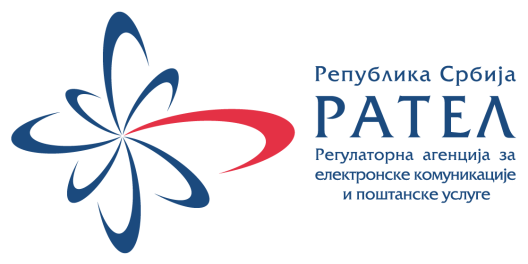 КОНКУРСНА ДОКУМЕНТАЦИЈАза јавну набавку услуга – продужење подршке софтвера, по партијама, на три године отворени поступакјн.бр. 1-02-4042-11/18  С А Д Р Ж А Ј	ОДЕЉАК			ПРЕДМЕТОПШТИ ПОДАЦИ О ЈАВНОЈ НАБАВЦИСПЕЦИФИКАЦИЈА ПРЕДМЕТА НАБАВКЕУСЛОВИ ЗА УЧЕШЋЕ У ПОСТУПКУ ЈАВНЕ НАБАВКЕ И УПУТСТВО КАКО СЕ ДОКАЗУЈЕ ИСПУЊЕНОСТ УСЛОВАКРИТЕРИЈУМ ЗА ОЦЕЊИВАЊЕ ПОНУДАОБРАЗАЦ ПОНУДЕОБРАЗАЦ СТРУКТУРЕ ЦЕНАОБРАЗАЦ ТРОШКОВА ПРИПРЕМЕ ПОНУДЕОБРАЗАЦ ИЗЈАВЕ О НЕЗАВИСНОЈ ПОНУДИОБРАЗАЦ О ПОШТОВАЊУ ОБАВЕЗА ПОНУЂАЧА ИЗ ДРУГИХ ПРОПИСАМОДЕЛ УГОВОРАУПУТСТВО ПОНУЂАЧИМА КАКО ДА САЧИНЕ ПОНУДУНа основу члана 61. Закона о јавним набавкама („Службени гласник РС“, бр. 124/12, 14/15 и 68/15), члана 2. Правилника о обавезним елементима конкурсне документације у поступцима јавних набавки и начину испуњености услова („Службени гласник РС“, број 86/15), наручилац је припремио:ОПШТИ ПОДАЦИ О ЈАВНОЈ НАБАВЦИНа основу члана 61. Закона о јавним набавкама („Службени гласник РС“, бр. 124/12, 14/15 и 68/15), члана 2. Правилника о обавезним елементима конкурсне документације у поступцима јавних набавки и начину испуњености услова („Службени гласник РС“, број 86/15), Одлуке о покретању поступка јавне набавке број 1-02-4042-11/18 од 19.4.2018. године и Решења о образовању комисије за јавну набавку 1-02-4042-11/18-1 од 19.4.2018. године, Наручилац – Регулаторна агенција за електронске комуникације и поштанске услуге, ул. Палмотићева бр. 2, 11103 Београд, www.ratel.rs, покреће јавну набавку услуга – продужење подршке софтвера, по партијама, на три године, редни број 1-02-4042-11/18, у отвореном поступку, ради закључења уговора о јавној набавци.Предмет јавне набавке су услугe – продужење подршке софтвера, по партијама, на три године:Партија I – компјутерски софтвер – Продужење подршке софтвера ЕМС и VMware: ЕМС системски софтвер, EMC Documentum, ЕМС Networker, Vmware;Партија II – компјутерски софтвер RedHat Enterprise Linux advanced platform;Партија III – компјутерски софтвер Eset Nod32 антивирус;Партија IV – продужење подршке софтвера Checkpoint.Ближи опис предмета набавке, налази се у Спецификацији и захтевима предмета набавке (Одељак II).Назив и ознака из општег речника набавке је: 48000000-8 Програмски пакети и информациони системи.Додатне информације могу се тражити сваког радног дана од 9.00 до 14.00 часова, од контакт особа:   - за информације у вези са техничком спецификацијом: Душко Коџић, путем броја факса 011/3232-537 или путем e-mail адресе dusko.kodzic@ratel.rs;- за остале информације: Слободан Матовић, путем броја факса 011/3232-537 или путем e-mail адресе slobodan.matovic@ratel.rs.На основу члана 61. Закона о јавним набавкама („Службени гласник РС“, бр. 124/12, 14/15 и 68/15), члана 2. Правилника о обавезним елементима конкурсне документације у поступцима јавних набавки и начину испуњености услова („Службени гласник РС“, број 86/15), наручилац је припремио:СПЕЦИФИКАЦИЈЕ И ЗАХТЕВИ ПРЕДМЕТА НАБАВКЕI СПЕЦИФИКАЦИЈАПартија I - Продужење подршке софтвера EMC и VMware: EMC системски софтвер, OpenText Documentum, EMC Networker, и  Vmware, за три годинеПонуђени софтвер мора бити последња доступна комерцијална верзија траженог типа софтвера, изузев уколико у следећој табели није другачије наведено.Партија II - Продужење подршке софтвера RedHat Enterprise Linux advanced platform, за три годинеПонуђени софтвер мора бити последња доступна комерцијална верзија траженог типа софтвера, изузев уколико у следећој табели није другачије наведено.Партија III - Продужење подршке софтвера Eset Nod32, за три годинеПонуђени софтвер мора бити последња доступна комерцијална верзија траженог типа софтвера, изузев уколико у табели није другачије наведено.Партија IV - Продужење подршке софтвера Checkpoint, за три годинеПонуђени софтвер мора бити последња доступна комерцијална верзија траженог типа софтвера, изузев уколико у табели није другачије наведено.На основу члана 61. Закона о јавним набавкама („Службени гласник РС“, бр. 124/12, 14/15 и 68/15), члана 2. Правилника о обавезним елементима конкурсне документације у поступцима јавних набавки и начину испуњености услова („Службени гласник РС“, број 86/15), наручилац је припремио образац:УСЛОВИ ЗА УЧЕШЋЕ У ПОСТУПКУ ЈАВНЕ НАБАВКЕ И УПУТСТВО КАКО СЕ ДОКАЗУЈЕ ИСПУЊЕНОСТ УСЛОВАПонуда мора да буде благовремена, да садржи све елементе, документе и доказе који су тражени у конкурсној документацији како би се утврдила испуњеност обавезних услова, оценила озбиљност и квалитет понуде, односно установила квалификованост понуђача.Обавезни услови за учешће правних лица у поступку јавне набавке, сагласно члану 75. Закона о јавним набавкама су:Услов из члана 75. став 1. тачка 1) Закона: Да је регистрован код надлежног органа, односно уписан у одговарајући регистар; Доказ: Извод из регистра Агенције за привредне регистре, односно извод из регистра надлежног Привредног суда:Услов из члана 75. став 1. тачка 2) Закона: Да он и његов законски заступник није осуђиван за неко од кривичних дела као члан организоване криминалне групе, да није осуђиван за кривична дела против привреде, кривична дела против животне средине, кривично дело примања или давања мита, кривично дело преваре; Доказ: Правна лица: 1) Извод из казнене евиденције, односно уверењe основног суда на чијем подручју се налази седиште домаћег правног лица, односно седиште представништва или огранка страног правног лица, којим се потврђује да правно лице није осуђивано за кривична дела против привреде, кривична дела против животне средине, кривично дело примања или давања мита, кривично дело преваре; 2) Извод из казнене евиденције Посебног одељења за организовани криминал Вишег суда у Београду, којим се потврђује да правно лице није осуђивано за неко од кривичних дела организованог криминала; 3) Извод из казнене евиденције, односно уверење надлежне полицијске управе МУП-а, којим се потврђује да законски заступник понуђача није осуђиван за кривична дела против привреде, кривична дела против животне средине, кривично дело примања или давања мита, кривично дело преваре и неко од кривичних дела организованог криминала (захтев се може поднети према месту рођења или према месту пребивалишта законског заступника). Уколико понуђач има више законских заступника дужан је да достави доказ за сваког од њих.  Предузетници и физичка лица: Извод из казнене евиденције, односно уверење надлежне полицијске управе МУП-а, којим се потврђује да није осуђиван за неко од кривичних дела као члан организоване криминалне групе, да није осуђиван за кривична дела против привреде, кривична дела против животне средине, кривично дело примања или давања мита, кривично дело преваре (захтев се може поднети према месту рођења или према месту пребивалишта).Напомена: Доказ не може бити старији од два месеца пре отварања понуда, односно старији од 29.04.2018. године;Услов из члана 75. став 1. тачка 4) Закона: Да је измирио доспеле порезе, доприносе и друге јавне дажбине у складу са прописима Републике Србије или стране државе када има седиште на њеној територији; Доказ: Уверење Пореске управе Министарства финансија и привреде да је измирио доспеле порезе и доприносе и уверење надлежне управе локалне самоуправе да је измирио обавезе по основу изворних локалних јавних прихода или потврду Агенције за приватизацију да се понуђач налази у поступку приватизације. Напомена: Доказ не може бити старији од два месеца пре отварања понуда, односно старији од 29.04.2018. године;Услов из члана 75. став 2.  Закона: Да је поштовао обавезе које произлазе из важећих прописа о заштити на раду, запошљавању и условима рада, заштити животне средине као и да нема забрану обављања делатности која је на снази у време подношења понуда; Доказ: Потписан и оверен Oбразац изјаве (Образац изјаве дат је у Одељку IX). Изјава мора да буде потписана од стране овлашћеног лица понуђача. Уколико понуду подноси група понуђача, Изјава мора бити потписана од стране овлашћеног лица сваког понуђача из групе понуђача. Додатни услови за учешће у поступку јавне набавке, сагласно чл. 76. Закона о јавним набавкама, су:Да располаже неопходним пословним капацитетомОвај услов важи за све партије:1.1) Узимајући у обзир процењену вредност набавке и значај предмета набавке за Наручиоца, под неопходним пословним капацитетом се подразумева да је понуђач, који није произвођач софтвера, овлашћен од стране произвођача да се бави продајом софтвера који је предмет набавке.  Овај услов важи само за Партију I:1.2) Поред наведеног, за Партију I понуђач мора бити овлашћен за препродају и одржавање OpenText производа као и овлашћени DELL EMC Gold партнер и овлашћени сервисни партнер произвођача.Документа потребна за доказивање додатних услова из члана 77. Закона о јавним набавкама:Као доказ о испуњености пословног капацитета понуђачи достављају:Овај доказ важи за све партије:1.1) Понуђач који није произвођач софтвера мора да достави: Потврду или Изјаву издате од стране произвођача или Уговор са произвођачем или Ауторизацију произвођача за јавну набавку број 1-02-4042-11/18 или други доказ, из ког се несумњиво може утврдити да је у тренутку отварања понуда овлашћен од стране произвођача да се бави продајом софтвера који је предмет набавке. Овај доказ важи само за Партију I:1.2) За Партију I понуђач доставља Потврду или Изјаву издату од стране произвођача или Уговор са произвођачем, да је овлашћен за препродају и одржавање OpenText производа као и овлашћени DELL EMC Gold партнер и овлашћени сервисни партнер произвођача.НАПОМЕНЕ: Понуђач је дужан да за подизвођаче достави доказе о испуњености обавезних услова из члана 75. став 1. тач 1) до 4) Закона о јавним набавкама. Поред наведених доказа о испуњености обавезних услова, понуђач је дужан да за подизвођаче достави попуњен, потписан и оверен Образац Изјаве о поштовању обавезa које произлазе из других прописа као и да нема меру забране обављања делатности (Одељак IX). Сваки понуђач из групе понуђача мора да испуни обавезне услове из члана 75. став 1. тач. 1) до 4) Закона о јавним набавкама. Услов из члана 75. став 1. тачка 5) Закона о јавним набавкама дужан је да испуни понуђач из групе понуђача којем је поверено извршење дела набавке за који је неопходна испуњеност тог услова. Поред наведених доказа о испуњености обавезних услова, сваки од понуђача из групе понуђача је дужан да достави попуњен, потписан и оверен Образац Изјаве о поштовању обавезa које произлазе из других прописа као и да нема забрану обављања делатности која је на снази у време подошења понуда (Одељак IX). Додатне услове понуђачи из групе понуђача испуњавају заједно.Понуђач није дужан да доставља доказе који су јавно доступни на интернет страницама надлежних органа, али је у обавези да у понуди наведе који су то докази и на којим интернет страницама надлежних органа се ови докази могу проверити (нпр. уколико је понуђач уписан у Регистар понуђача код Агенције за привредне регистре довољно је да у Обрасцу понуде упише интернет адресу на којој се могу проверити ти подаци).Уколико је доказ о испуњености услова електронски документ, понуђач доставља копију електронског документа у писаном облику, у складу са законом којим се уређује електронски документ. Ако понуђач има седиште у другој држави, наручилац може да провери да ли су документи којима понуђач доказује испуњеност тражених услова издати од стране надлежних органа те државе. Ако понуђач није могао да прибави тражена документа у року за подношење понуде, због тога што она до тренутка подношења понуде нису могла бити издата по прописима државе у којој понуђач има седиште и уколико уз понуду приложи одговарајући доказ за то, наручилац ће дозволити понуђачу да накнадно достави тражена документа у примереном року. Ако се у држави у којој понуђач има седиште не издају докази из члана 77. Закона о јавним набавкама, понуђач може, уместо доказа, приложити своју писану изјаву, дату под кривичном и материјалном одговорношћу оверену пред судским или управним органом, јавним бележником или другим надлежним органом те државе. На основу члана 61. Закона о јавним набавкама („Службени гласник РС“, бр. 124/12, 14/15 и 68/15), члана 2. Правилника о обавезним елементима конкурсне документације у поступцима јавних набавки и начину испуњености услова („Службени гласник РС“, број 86/15), наручилац је припремио образац:КРИТЕРИЈУМ ЗА ОЦЕЊИВАЊЕ ПОНУДАКритеријум за оцењивање понуда је најнижа понуђена цена.Приликом оцене понуда као релевантна узимаће се укупна понуђена цена за период од три године без ПДВ.Понуђена цена мора бити заокружена на две децимале.Овај услов важи за све партије.ДОДАТНИ КРИТЕРИЈУМ ЗА ОЦЕЊИВАЊЕ ПОНУДАУколико се након спроведеног поступка оцењивања понуда испостави да две или више понуда имају исту најнижу понуђену цену (на две децимале), предност ће имати понуђач који је понудио краћи рок испоруке.Уколико се након спроведеног поступка оцењивања понуда испостави да две или више понуда имају исту најнижу понуђену цену (на две децимале) и исти понуђени рок испоруке, предност ће имати понуђач који је понудио повољније услове плаћање (у смислу рока за плаћање).Овај услов важи за све партије.На основу члана 61. Закона о јавним набавкама („Службени гласник РС“, бр. 124/12, 14/15 и 68/15), члана 2. Правилника о обавезним елементима конкурсне документације у поступцима јавних набавки и начину испуњености услова („Службени гласник РС“, број 86/15), наручилац је припремио образац:ОБРАЗАЦ ПОНУДЕ – ПАРТИЈА I Подносим следећу понуду:    (заокружити на који начин)а) самосталноб) са подизвођачем:1. _________________________________________________________________________________________________________________________________________________________________________________________________________________________________ 2. _________________________________________________________________________________________________________________________________________________________________________________________________________________________________  (навести: назив и седиште подизвођача,ПИБ, матични број, број рачуна, овлашћено лице/а за заступање, проценат укупне вредности набавке који ће се поверити подизвођачу, а који не може бити већи од 50 % као и део предмета набавке који ће извршити преко подизвођача, контакт особа, телефон, факс и е-маил адреса)в) као заједничку понуду:1. _________________________________________________________________________________________________________________________________________________________________________________________________________________________________ ___________________________________________________________________________2. ____________________________________________________________________________________________________________________________________________________________________________________________________________________________________________________________________________________________________________ (навести: назив и седиште Понуђача, ПИБ, матични број, број рачуна, овлашћено лице/а за заступање, контакт особа, телефон, факс и е-маил адреса)НАПОМЕНА: Рок важења понуде не може бити краћи од 60 дана од дана отварања понуда.Услови:(попунити понуђене услове)Цена: (попунити понуђену цену и навести валуту)Уколико Понуђач није доставио доказе о испуњености услова, у обавези је да наведе који су то докази и на којим интернет страницама надлежних органа се ови докази могу проверити: _________________________________________________________________________________________________________________________________________________________________________________________________________________________________								                                                             (потпис овлашћеног лица)                     ОБРАЗАЦ ПОНУДЕ – ПАРТИЈА II Подносим следећу понуду:    (заокружити на који начин)а) самосталноб) са подизвођачем:1. _________________________________________________________________________________________________________________________________________________________________________________________________________________________________ 2. _________________________________________________________________________________________________________________________________________________________________________________________________________________________________  (навести: назив и седиште подизвођача,ПИБ, матични број, број рачуна, овлашћено лице/а за заступање, проценат укупне вредности набавке који ће се поверити подизвођачу, а који не може бити већи од 50 % као и део предмета набавке који ће извршити преко подизвођача, контакт особа, телефон, факс и е-маил адреса)в) као заједничку понуду:1. _________________________________________________________________________________________________________________________________________________________________________________________________________________________________ 2. _________________________________________________________________________________________________________________________________________________________________________________________________________________________________(навести: назив и седиште Понуђача, ПИБ, матични број, број рачуна, овлашћено лице/а за заступање, контакт особа, телефон, факс и е-маил адреса)НАПОМЕНА: Рок важења понуде не може бити краћи од 60 дана од дана отварања понуда.Начин и рок плаћања: 100% од укупне цене на годишњем нивоу (или за период од три године), у року од ____ дана од дана пријема фактуре, а након завршетка квалитативног пријема софтвера.Цена: (попунити понуђену цену и навести валуту)Уколико Понуђач није доставио доказе о испуњености услова, у обавези је да наведе који су то докази и на којим интернет страницама надлежних органа се ови докази могу проверити: _________________________________________________________________________________________________________________________________________________________________________________________________________________________________								                                                             (потпис овлашћеног лица)                     ОБРАЗАЦ ПОНУДЕ – ПАРТИЈА III Подносим следећу понуду:    (заокружити на који начин)а) самосталноб) са подизвођачем:1. _________________________________________________________________________________________________________________________________________________________________________________________________________________________________ 2. _________________________________________________________________________________________________________________________________________________________________________________________________________________________________ (навести: назив и седиште подизвођача,ПИБ, матични број, број рачуна, овлашћено лице/а за заступање, проценат укупне вредности набавке који ће се поверити подизвођачу, а који не може бити већи од 50 % као и део предмета набавке који ће извршити преко подизвођача, контакт особа, телефон, факс и е-маил адреса)в) као заједничку понуду:1. _________________________________________________________________________________________________________________________________________________________________________________________________________________________________ ___________________________________________________________________________2. ____________________________________________________________________________________________________________________________________________________________________________________________________________________________________________________________________________________________________________ (навести: назив и седиште Понуђача, ПИБ, матични број, број рачуна, овлашћено лице/а за заступање, контакт особа, телефон, факс и е-маил адреса)НАПОМЕНА: Рок важења понуде не може бити краћи од 60 дана од дана отварања понуда.Начин и рок плаћања: 100% од укупне цене на годишњем нивоу (или за период од три године), у року од ____ дана од дана пријема фактуре, а након завршетка квалитативног пријема софтвера.Цена: (попунити понуђену цену и навести валуту)Уколико Понуђач није доставио доказе о испуњености услова, у обавези је да наведе који су то докази и на којим интернет страницама надлежних органа се ови докази могу проверити: _________________________________________________________________________________________________________________________________________________________________________________________________________________________________								                                                             (потпис овлашћеног лица)                     ОБРАЗАЦ ПОНУДЕ – ПАРТИЈА IVПодносим следећу понуду:(заокружити на који начин)а) самосталноб) са подизвођачем:1. _________________________________________________________________________________________________________________________________________________________________________________________________________________________________ 2. _________________________________________________________________________________________________________________________________________________________________________________________________________________________________ (навести: назив и седиште подизвођача,ПИБ, матични број, број рачуна, овлашћено лице/а за заступање, проценат укупне вредности набавке који ће се поверити подизвођачу, а који не може бити већи од 50 % као и део предмета набавке који ће извршити преко подизвођача, контакт особа, телефон, факс и е-маил адреса)в) као заједничку понуду:1. _________________________________________________________________________________________________________________________________________________________________________________________________________________________________ 2. _________________________________________________________________________________________________________________________________________________________________________________________________________________________________(навести: назив и седиште Понуђача, ПИБ, матични број, број рачуна, овлашћено лице/а за заступање, контакт особа, телефон, факс и е-маил адреса)НАПОМЕНА: Рок важења понуде не може бити краћи од 60 дана од дана отварања понуда.Начин и рок плаћања: 100% од укупне цене на годишњем нивоу (или за период од три године), у року од ____ дана од дана пријема фактуре, а након завршетка квалитативног пријема софтвера.Цена: (попунити понуђену цену и навести валуту)Уколико Понуђач није доставио доказе о испуњености услова, у обавези је да наведе који су то докази и на којим интернет страницама надлежних органа се ови докази могу проверити: _________________________________________________________________________________________________________________________________________________________________________________________________________________________________								                                                             (потпис овлашћеног лица)                     На основу члана 61. Закона о јавним набавкама („Службени гласник РС“, бр. 124/12, 14/15 и 68/15), члана 2. Правилника о обавезним елементима конкурсне документације у поступцима јавних набавки и начину испуњености услова („Службени гласник РС“, број 86/15), наручилац је припремио образац:ОБРАЗАЦ СТРУКТУРЕ ЦЕНА – ПАРТИЈА IУПУТСТВО О НАЧИНУ ПОПУЊАВАЊА ОБРАСЦА СТРУКТУРЕ ЦЕНА:Образац структуре цена мора бити попуњен тако да се може проверити усклађеност јединствених цена са трошковима.У Обрасцу структуре цена потребно је уписати цене за укупан тражени број лиценци са и без ПДВ, као и стопу ПДВ.Такође, потребно је посебно исказати трошкове који чине укупну цену (трошкове царине, шпедиције,транспорта до места испоруке и осигурања до тренутка испоруке, инсталације, 24/7 техничке подршке, административни, путни и др. зависни трошкови).Укупна цена без ПДВ мора бити иста као и у Обрасцу понуде (Одељак V) и служиће уједно и као цена за избор најповољнијег понуђача.                                                                                                   (потпис овлашћеног лица)ОБРАЗАЦ СТРУКТУРЕ ЦЕНА – ПАРТИЈА IIУПУТСТВО О НАЧИНУ ПОПУЊАВАЊА ОБРАСЦА СТРУКТУРЕ ЦЕНА:Образац структуре цена мора бити попуњен тако да се може проверити усклађеност јединствених цена са трошковима.У Обрасцу структуре цена потребно је уписати цене за укупан тражени број лиценци са и без ПДВ, као и стопу ПДВ.Такође, потребно је посебно исказати трошкове који чине укупну цену (трошкове царине, шпедиције,транспорта до места испоруке и осигурања до тренутка испоруке, инсталације, 24/7 техничке подршке, административни, путни и др. зависни трошкови).Укупна цена без ПДВ мора бити иста као и у Обрасцу понуде (Одељак V) и служиће уједно и као цена за избор најповољнијег понуђача.                                                                                                   (потпис овлашћеног лица)ОБРАЗАЦ СТРУКТУРЕ ЦЕНА – ПАРТИЈА IIIУПУТСТВО О НАЧИНУ ПОПУЊАВАЊА ОБРАСЦА СТРУКТУРЕ ЦЕНА:Образац структуре цена мора бити попуњен тако да се може проверити усклађеност јединствених цена са трошковима.У Обрасцу структуре цена потребно је уписати цене за укупан тражени број лиценци са и без ПДВ, као и стопу ПДВ.Такође, потребно је посебно исказати трошкове који чине укупну цену (трошкове царине, шпедиције,транспорта до места испоруке и осигурања до тренутка испоруке, инсталације, 24/7 техничке подршке, административни, путни и др. зависни трошкови).Укупна цена без ПДВ мора бити иста као и у Обрасцу понуде (Одељак V) и служиће уједно и као цена за избор најповољнијег понуђача.                                                                                                   (потпис овлашћеног лица)ОБРАЗАЦ СТРУКТУРЕ ЦЕНА – ПАРТИЈА IVУПУТСТВО О НАЧИНУ ПОПУЊАВАЊА ОБРАСЦА СТРУКТУРЕ ЦЕНА:Образац структуре цена мора бити попуњен тако да се може проверити усклађеност јединствених цена са трошковима.У Обрасцу структуре цена потребно је уписати цене за укупан тражени број лиценци са и без ПДВ, као и стопу ПДВ.Такође, потребно је посебно исказати трошкове који чине укупну цену (трошкове царине, шпедиције,транспорта до места испоруке и осигурања до тренутка испоруке, инсталације, 24/7 техничке подршке, административни, путни и др. зависни трошкови).Укупна цена без ПДВ мора бити иста као и у Обрасцу понуде (Одељак V) и служиће уједно и као цена за избор најповољнијег понуђача.                                                                                                   (потпис овлашћеног лица)На основу члана 61. Закона о јавним набавкама („Службени гласник РС“, бр. 124/12, 14/15 и 68/15), члана 2. Правилника о обавезним елементима конкурсне документације у поступцима јавних набавки и начину испуњености услова („Службени гласник РС“, број 86/15), наручилац је припремио образац:ОБРАЗАЦ ТРОШКОВА ПРИПРЕМЕ ПОНУДЕ  						                                                                         (потпис овлашћеног лица)НАПОМЕНА: Понуђач може да у оквиру понуде достави укупан износ и структуру трошкова припремања понуде. Трошкове припреме и подношења понуде сноси искључиво Понуђач и не може тражити од наручиоца накнаду трошкова. На основу члана 61. Закона о јавним набавкама („Службени гласник РС“, бр. 124/12, 14/15 и 68/15), члана 2. Правилника о обавезним елементима конкурсне документације у поступцима јавних набавки и начину испуњености услова („Службени гласник РС“, број 86/15), наручилац је припремио образац:ОБРАЗАЦ ИЗЈАВЕ О НЕЗАВИСНОЈ ПОНУДИИзјављујем под пуном материјалном и кривичном одговорношћу, да Понуђач _________________________________________ из ________________________________,  понуду подноси независно, без договора са другим понуђачима или заинтересованим лицима.                                                                                  (потпис овлашћеног лица)	НАПОМЕНА: У случају већег броја Понуђача из групе Понуђача образац треба фотокопирати и доставити  за сваког Понуђача из групе Понуђача.На основу члана 61. Закона о јавним набавкама („Службени гласник РС“, бр. 124/12, 14/15 и 68/15), члана 2. Правилника о обавезним елементима конкурсне документације у поступцима јавних набавки и начину испуњености услова („Службени гласник РС“, број 86/15), наручилац је припремио образац:ОБРАЗАЦ ИЗЈАВЕ О ПОШТОВАЊУ ОБАВЕЗА ПОНУЂАЧА ИЗ ДРУГИХ ПРОПИСАИзјављујем под пуном материјалном и кривичном одговорношћу, да je Понуђач ______________________________________________________________________ из ________________________________, поштовао обавезе које произилазе из важећих прописа о заштити на раду, запошљавању и условима рада, заштити животне средине као и да нема забрану обављања делатности која је на снази у време подношења понуда.                                                                                  (потпис овлашћеног лица)НАПОМЕНА: У случају већег броја понуђача из групе понуђача или подизвођача образац треба фотокопирати и доставити за сваког понуђача из групе понуђача или подизвођача.На основу члана 61. Закона о јавним набавкама („Службени гласник РС“, бр. 124/12, 14/15 и 68/15), члана 2. Правилника о обавезним елементима конкурсне документације у поступцима јавних набавки и начину испуњености услова („Службени гласник РС“, број 86/15), наручилац је припремио образац:МОДЕЛ  УГОВОРА – ПАРТИЈА IЗакључен у Београду, дана _____________, између:Регулаторна агенција за електронске комуникације и поштанске услуге – РАТЕЛ, са седиштем у Београду, улица Палмотићева број 2, коју заступа директор др Владица Тинтор. ПИБ: 103986571; матични број: 17606590; рачун бр: 840-963627-41 код Управе за трезор Министарства финансија Републике Србије; шифра делатности: 84.13; обвезник ПДВ: не; (у даљем тексту: Наручилац)и1. _____________________________________________ са седиштем у _____________, улица __________________________ бр. _____; кога заступа __________________________. ПИБ __________; матични број _______________; број рачуна ___________________ код ____________________; шифра делатности ______________, обвезник ПДВ: ____;   2. _____________________________________________ са седиштем у _____________, улица __________________________ бр. _____; кога заступа __________________________. ПИБ __________; матични број _______________; број рачуна ___________________ код ____________________; шифра делатности ______________, обвезник ПДВ: ____;   3. _____________________________________________ са седиштем у _____________, улица __________________________ бр. _____; кога заступа __________________________. ПИБ __________; матични број _______________; број рачуна ___________________ код ____________________; шифра делатности ______________, обвезник ПДВ: ____;   (у даљем тексту: Испоручилац), Који наступа са подизвођачем:1. _____________________________________________ са седиштем у _____________, _____________________________________________ са седиштем у _____________, улица __________________________ бр. _____; кога заступа __________________________. ПИБ __________; матични број _______________; број рачуна ___________________ код ____________________; шифра делатности ______________, обвезник ПДВ: ____;   2. _____________________________________________ са седиштем у _____________, улица __________________________ бр. _____; кога заступа __________________________. ПИБ __________; матични број _______________; број рачуна ___________________ код ____________________; шифра делатности ______________, обвезник ПДВ: ____;   Напомена: Уколико Понуђачи подносе заједничку понуду, попунити податке за сваког Понуђача. Уколико Понуђач/и подноси/е понуду са подизвођачем/има, попунити податке за подизвођача/е. Предмет уговораЧлан 1.Предмет овог уговора је продужење подршке компјутерског софтвера, Партија I – Продужење подршке софтвера ЕМС и VMware: ЕМС системски софтвер, EMC Documentum, ЕМС Networker, Vmware, на три године, према спецификацији и захтевима из конкурсне документације јавне набавке брoj 1-02-4042-11/18-4 Наручиоца и понуди Испоручиоца број 1-02-4042-11/18-__ од __.6.2018. године (у даљем тексту: Понуда).ЦенаЧлан 2.Цена услуга из члана 1. овог уговора је утврђена у Понуди Испоручиоца и износи  __________________динара/евра, за период од једне године.У цену из претходног става овог члана није урачунат порез на додату вредност.Укупна цена са порезом на додату вредност износи ________________ динара/евра, за период од једне године. Уговорена цена из става 1. овог члана подразумева трошкове царине, шпедиције, транспорта до места испоруке и осигурања до тренутка испоруке, инсталације, 24/7 техничке подршке, административне, путне и друге зависне трошкове који су неопходни за реализацију предмета овог уговора.Укупна цена без пореза на додату вредност износи ________________ динара/евра, за период од три године. Укупна цена са порезом на додату вредност износи ________________ динара/евра, за период од три године. НАЧИН ПЛАЋАЊАЧлан 3.Наручилац се обавезује да цену из члана 2. овог уговора плати на следећи начин (напомена: уколико се продужење лиценци врши унапред на годишњем нивоу):У износу од 100% од понуђене цене утврђене за једну годину услуге продужења лиценци, у року од ___ дана (напомена: уписати рок) од дана пријема фактуре за плаћање, а након извршеног квалитативног пријема лиценци за сваку од три наредне године, на годишњем нивоу.Наручилац се обавезује да цену из члана 2. овог уговора плати на следећи начин (напомена: уколико се продужење лиценци врши унапред за период од три године):У износу од 100% од укупно понуђене цене утврђене за период од три године услуге продужења лиценци, у року од ___ дана (напомена: уписати рок) од дана пријема фактуре за плаћање, а након извршеног квалитативног пријема лиценци за период од три године.Рок плаћања по фактури се рачуна од дана службеног пријема фактуре преко писарнице Наручиоца, у складу са Законом о роковима измирења новчаних обавеза у комерцијалним трансакцијама („Службени гласник РС“ бр. 119/12, 68/15 и 113/17). Фактура не може бити поднета на плаћање пре извршеног квалитативног пријема.Уколико је цена понуђена у еврима, плаћање ће се извршити према званичном средњем курсу Народне банке Србије на дан плаћања. (напомена: у случају да је уговор закључен са домаћим Испоручиоцем)Плаћање се врши уплатом на рачун Испоручиоца.Члан 4.Уколико Наручилац касни са уплатом цене из члана 2. овог уговора, Испоручилац има право да наплати законску затезну камату по стопи која је дефинисана позитивним прописима. МЕНИЦАЧлан 5.Испоручилац се обавезује да приликом закључења уговора достави меницу, као финансијско средство обезбеђења за добро извршење посла, у висини од 10% од вредности уговора (рачунајући без ПДВ), менично овлашћење и копију картона депонованих потписа. Меница мора бити потписана од стране овлашћеног лица Испоручиоца.У меничном овлашћењу обавезно навести податке о: меничном повериоцу, уговору за који се издаје меница, износу менице, року важења менице (рок не може бити краћи од пет дана од дана истека уговора) и томе да се меница може и без сагласности меничног дужника, безусловно, без протеста, права на приговор и трошкова, наплатити код било које пословне банке код које менични дужник има рачун.Уколико се продужење лиценци врши на годишњем нивоу (година за годину), Испоручилац је у обавези да за сваку од три наредне године, а пре квалитативног пријема лиценци за наредну годину, достави меницу у висини од 10% од вредности уговора (рачунајући без ПДВ) на годишњем нивоу, менично овлашћење и копију картона депонованих потписа. Копија картона депонованих потписа, мора бити јасна, таква да се виде потписи овлашћених лица. Потпис лица које је потписало меницу мора бити идентичан са потписом овлашћеног лица са картона депонованих потписа.  Наручилац има право да реализује финансијско средство обезбеђења за добро извршење посла у случају да услуга из члана 1. овог уговора не буде реализована у роковима и на начин предвиђен условима из овог уговора.Рок и начин ОТПОЧИЊАЊА СА ПОДРШКОМ Члан 6. Рок отпочињања подршке лиценци које су предмет овог уговора, а чија подршка истиче 01.01.2019. године је најкасније седам дана пре истека важеће подршке. Рок отпочињања подршке лиценци које су предмет овог уговора, а чија подршка је истекла 04.04.2018. године је ___ дана (напомена: уписати рок) од дана потписивања уговора.Уколико се лиценце достављају на DVD-ROM, CD-ROM или другом физичком медију, понуђач је у обавези да најави рок испоруке најкасније два дана пре испоруке.  У случају из става 3. овог члана, испорука ће се вршити искључиво радним данима у редовно радно време Наручиоца на адреси седишта Наручиоца. Инсталација софтвера који су предмет овог уговора мора бити урађена у складу са домаћим и међународним стандардима за ову врсту посла.Уговорна казнаЧлан 7.Ако Испоручилац не отпочне са подршком у роковима из члана 6. овог уговора, дужан је да плати Наручиоцу уговорну казну од 0,5% од уговорене цене за сваки дан закашњења, при чему је максималан износ уговорне казне 5% од уговорене цене из члана 2. став 5. овог уговора, након чега Наручилац задржава право да раскине уговор и захтева накнаду штете за износ који превазилази износ уговорне казне.Приликом коначне исплате Наручилац ће умањити износ на рачуну у случају кашњења испоруке, за износ уговорне казне дефинисане ставом 1. овог члана.За умањење новчаног износа рачуна из разлога наведених у ставу 2. овог члана Наручилац није обавезан да тражи сагласност Испоручиоца, али је дужан да га у року од осам дана писмено обавести о разлозима извршеног умањења.Члан 8.Испоручилац неће платити уговорну казну ако докаже да није крив за кашњење са отпочињањем подршке.Испоручилац ће платити само део уговорне казне који је сразмеран његовој кривици, ако докаже да је само делимично крив за кашњење.КВАНТИТАТИВНО-КВАЛИТАТИВНИ пријЕМЧлан 9.Пријем уговорених услуга ће се вршити у седишту Наручиоца на следећи начин:Квантитативни пријем ће се вршити провером примљених докумената – сертификата произвођача и отпремница Испоручиоца, у дану испоруке, уколико се лиценце достављају на DVD-ROM, CD-ROM или другом физичком медију. Уколико се утврди да су испоручене уговорене лиценце, овлашћено лице Наручиоца оверава отпремнице којима се потврђује пријем. Ако се визуелним прегледом утврде недостаци, представници Наручиоца и Испоручиоца сачиниће записник којим ће констатовати уочене недостатке. Констатовани недостаци биће отклоњени на терет Испоручиоца, у оквиру рока за испоруку, или накнадно остављеног рока од стране Наручиоца.Квалитативни пријем обавиће комисија Наручиоца уз обавезно присуство представника Испоручиоца, у року од најдуже 15 радних дана од дана квантитативног пријема. Под квалитативним пријемом се подразумева провера функционалности и техничких  карактеристика. О извршеном пријему сачињава се записник, који потписују чланови комисије Наручиоца и представник Испоручиоца. Испоручилац је дужан да примедбе констатоване записником отклони у року од највише 15 радних дана. У случају да се утврђене примедбе не могу отклонити у року од 15 радних дана, Испоручилац је у обавези да испоручи нове лиценце, у исправном стању у року који Наручилац посебно одреди.ГАРАНТНИ РОКЧлан 10.Понуђени гарантни рок за тражене лиценце је 36 месеци, односно по 12 месеци годишње, уколико се продужење подршке лиценци врши на годишњем нивоу (година за годину).Гаранција почиње да важи од дана квалитативног пријема, односно од дана квалитативног пријема за сваку од три наредне године. Уколико се лиценце достављају на DVD-ROM, CD-ROM или другом физичком медију, понуђач је у обавези да изврши замену медија (DVD-ROM, CD-ROM) у случају њихове нечитљивости, у току гарантног рока. У току гарантног рока понуђач мора да без накнаде отклони све евентуалне недостатке везане за ваљаност лиценце који се уоче у гарантном року, као и после гарантног рока уколико потичу из скривених мана.			У току гарантног рока понуђачи су у обавези да пружају 24/7 техничку подршку (путем телефона, e-maila или путем web-a).ОЦЕНА УСАГЛАШЕНОСТИЧлан 11.Сва добра која су предмет набавке, могу се испоручити само ако су усаглашенa са прописаним техничким захтевима, ако је усаглашеност оцењена према прописаном поступку, ако је означен у складу са прописима и ако га прате прописане исправе о усаглашености и друга прописана документација, сагласно Закону о техничким захтевима за производе и оцењивању усаглашености („Службени гласник РС“ број 36/09). АУТОРСКА ПРАВАЧлан 12.Ауторска права на свим софтверима припадају носиоцу таквих права.Испоручилац преноси Наручиоцу права коришћења на свим софтверима за све време трајања гарантног периода, у дану квалитативног пријема.Коришћење софтвера подразумева смештање целог или дела програма у меморију рачунара и пуштање програма у рад рачунара, у довољном броју лиценци. Испоручилац ће приликом предаје софтвера предати и сву потребну документацију и стандардне материјале неопходне за функционисање софтвера, као и детаљно упутство о ауторским правима.Наручилац се обавезује да ће софтвер користити у складу са овим уговором и да их неће даље умножавати у циљу економске користи или на други начин злоупотребљавати. ПОВЕРЉИВОСТЧлан 13.Испоручилац је сагласан да третира као поверљиве све информације везане за Наручиоца које Наручилац саопшти Испоручиоцу у вези са овим уговором, а које су:јасно назначене као поверљиве, уколико се достављају у писаној форми; пропраћене претходном изјавом да су дате информације поверљиве, уколико се пружају у усменој форми, при чему се наведена изјава потврђује писменим путем у року од 15 дана од дана првобитног откривања. Ова обавеза поштовања поверљивости не примењује се на информације које: су познате јавности у моменту када су достављене; Испоручилац независно произведе; су постале познате јавности након обавештења упућеног Испоручиоцу од стране Наручиоца, али не кривицом Испоручиоца; се налазе у поседу Испоручиоца и не подлежу обавези чувања поверљивости у тренутку достављања обавештења Испоручиоцу од стране Наручиоца; су саопштене од стране Наручиоца трећој страни без икакве обавезе чувања поверљивости. Осим тога, Испоручилац може открити наведене информације у мери у којој то захтева поступак испоруке и инсталације предметних софтвера. Раскид уговораЧлан 14.Наручилац задржава право да једнострано раскине овај уговор уколико Испоручилац касни са испоруком више од десет дана, од рокава који су дефинисани у члану 6. овог уговора.Наручилац задржава право да једнострано раскине уговор уколико инсталиране лиценце не одговарају опису или квалитету из Понуде, а није извршена њихова замена или поправка на начин предвиђен овим уговором и важећим домаћим и међународним стандардима за ову врсту посла, или уколико Испоручилац не пружа техничку подршку 24/7 Наручиоцу, а Наручилац га је о томе претходно писменим путем опоменуо.СпоровиЧлан 15.Уговорне стране су сагласне да евентуалне спорове првенствено решавају договором. У случају да исти не могу решити договором, надлежан је суд у Београду.Завршне одредбеЧлан 16.Уговор ступа на снагу даном потписивања од стране Наручиоца и Испоручиоца.Све измене и допуне овог Уговора врше се у писменој форми.Уговор остаје на снази до испуњења уговорних обавеза.Члан 17.За све што овим уговором није предвиђено примењиваће се одредбе Закона о облигационим односима.Члан 18.Овај уговор је сачињен у шест истоветних примерака од којих свака страна задржава по три примерка. 	                                                                                  др Владица ТинторНАПОМЕНА: Модел уговора Понуђач мора да попуни и потпише (овлашћено лице), чиме потврђује да је сагласан са садржином модела уговора.МОДЕЛ  УГОВОРА – ПАРТИЈА IIЗакључен у Београду, дана _____________, између:Регулаторна агенција за електронске комуникације и поштанске услуге – РАТЕЛ, са седиштем у Београду, улица Палмотићева број 2, коју заступа директор др Владица Тинтор. ПИБ: 103986571; матични број: 17606590; рачун бр: 840-963627-41 код Управе за трезор Министарства финансија Републике Србије; шифра делатности: 84.13; обвезник ПДВ: не; (у даљем тексту: Наручилац)и1. _____________________________________________ са седиштем у _____________, улица __________________________ бр. _____; кога заступа __________________________. ПИБ __________; матични број _______________; број рачуна ___________________ код ____________________; шифра делатности ______________, обвезник ПДВ: ____;   2. _____________________________________________ са седиштем у _____________, улица __________________________ бр. _____; кога заступа __________________________. ПИБ __________; матични број _______________; број рачуна ___________________ код ____________________; шифра делатности ______________, обвезник ПДВ: ____;   3. _____________________________________________ са седиштем у _____________, улица __________________________ бр. _____; кога заступа __________________________. ПИБ __________; матични број _______________; број рачуна ___________________ код ____________________; шифра делатности ______________, обвезник ПДВ: ____;   (у даљем тексту: Испоручилац), Који наступа са подизвођачем:1. _____________________________________________ са седиштем у _____________, _____________________________________________ са седиштем у _____________, улица __________________________ бр. _____; кога заступа __________________________. ПИБ __________; матични број _______________; број рачуна ___________________ код ____________________; шифра делатности ______________, обвезник ПДВ: ____;   2. _____________________________________________ са седиштем у _____________, улица __________________________ бр. _____; кога заступа __________________________. ПИБ __________; матични број _______________; број рачуна ___________________ код ____________________; шифра делатности ______________, обвезник ПДВ: ____;   Напомена: Уколико Понуђачи подносе заједничку понуду, попунити податке за сваког Понуђача. Уколико Понуђач/и подноси/е понуду са подизвођачем/има, попунити податке за подизвођача/е. Предмет уговораЧлан 1.Предмет овог уговора је куповина и испорука компјутерског софтвера, Партија II – RedHat Enterprise Linux advanced platform, према спецификацији и захтевима из конкурсне документације јавне набавке брoj 1-02-4042-11/18-4 Наручиоца и понуди Испоручиоца број 1-02-4042-11/18-__ од __.6.2018. године (у даљем тексту: Понуда).ЦенаЧлан 2.Цена услуга из члана 1. овог уговора је утврђена у Понуди Испоручиоца и износи  __________________динара/евра, за период од једне године.У цену из претходног става овог члана није урачунат порез на додату вредност.Укупна цена са порезом на додату вредност износи ________________ динара/евра, за период од једне године. Уговорена цена из става 1. овог члана подразумева трошкове царине, шпедиције, транспорта до места испоруке и осигурања до тренутка испоруке, инсталације, 24/7 техничке подршке, административне, путне и друге зависне трошкове који су неопходни за реализацију предмета овог уговора.Укупна цена без пореза на додату вредност износи ________________ динара/евра, за период од три године. Укупна цена са порезом на додату вредност износи ________________ динара/евра, за период од три године. НАЧИН ПЛАЋАЊАЧлан 3.Наручилац се обавезује да цену из члана 2. овог уговора плати на следећи начин (напомена: уколико се продужење лиценци врши унапред на годишњем нивоу):У износу од 100% од понуђене цене утврђене за једну годину услуге продужења лиценци, у року од ___ дана (напомена: уписати рок) од дана пријема фактуре за плаћање, а након извршеног квалитативног пријема лиценци за сваку од три наредне године, на годишњем нивоу.Наручилац се обавезује да цену из члана 2. овог уговора плати на следећи начин (напомена: уколико се продужење лиценци врши унапред за период од три године):У износу од 100% од укупно понуђене цене утврђене за период од три године услуге продужења лиценци, у року од ___ дана (напомена: уписати рок) од дана пријема фактуре за плаћање, а након извршеног квалитативног пријема лиценци за период од три године.Рок плаћања по фактури се рачуна од дана службеног пријема фактуре преко писарнице Наручиоца, у складу са Законом о роковима измирења новчаних обавеза у комерцијалним трансакцијама („Службени гласник РС“ бр. 119/12, 68/15 и 113/17). Фактура не може бити поднета на плаћање пре извршеног квалитативног пријема.Уколико је цена понуђена у еврима, плаћање ће се извршити према званичном средњем курсу Народне банке Србије на дан плаћања. (напомена: у случају да је уговор закључен са домаћим Испоручиоцем)Плаћање се врши уплатом на рачун Испоручиоца.Члан 4.Уколико Наручилац касни са уплатом цене из члана 2. овог уговора, Испоручилац има право да наплати законску затезну камату по стопи која је дефинисана позитивним прописима. МЕНИЦАЧлан 5.Испоручилац се обавезује да приликом закључења уговора достави меницу, као финансијско средство обезбеђења за добро извршење посла, у висини од 10% од вредности уговора (рачунајући без ПДВ), менично овлашћење и копију картона депонованих потписа. Меница мора бити потписана од стране овлашћеног лица Испоручиоца.У меничном овлашћењу обавезно навести податке о: меничном повериоцу, уговору за који се издаје меница, износу менице, року важења менице (рок не може бити краћи од пет дана од дана истека уговора) и томе да се меница може и без сагласности меничног дужника, безусловно, без протеста, права на приговор и трошкова, наплатити код било које пословне банке код које менични дужник има рачун.Уколико се продужење лиценци врши на годишњем нивоу (година за годину), Испоручилац је у обавези да за сваку од три наредне године, а пре квалитативног пријема лиценци за наредну годину, достави меницу у висини од 10% од вредности уговора (рачунајући без ПДВ) на годишњем нивоу, менично овлашћење и копију картона депонованих потписа. Копија картона депонованих потписа, мора бити јасна, таква да се виде потписи овлашћених лица. Потпис лица које је потписало меницу мора бити идентичан са потписом овлашћеног лица са картона депонованих потписа.  Наручилац има право да реализује финансијско средство обезбеђења за добро извршење посла у случају да услуга из члана 1. овог уговора не буде реализована у роковима и на начин предвиђен условима из овог уговора.Рок и начин ОТПОЧИЊАЊА СА ПОДРШКОМ Члан 6. Рок отпочињања подршке лиценци које су предмет овог уговора, а чија подршка истиче 09.12.2018. године је најкасније седам дана пре истека важеће подршке.Уколико се лиценце достављају на DVD-ROM, CD-ROM или другом физичком медију, понуђач је у обавези да најави рок испоруке најкасније два дана пре испоруке.  У случају из става 3. овог члана, испорука ће се вршити искључиво радним данима у редовно радно време Наручиоца на адреси седишта Наручиоца. Инсталација софтвера који су предмет овог уговора мора бити урађена у складу са домаћим и међународним стандардима за ову врсту посла.Уговорна казнаЧлан 7.Ако Испоручилац не отпочне са подршком у роковима из члана 6. овог уговора, дужан је да плати Наручиоцу уговорну казну од 0,5% од уговорене цене за сваки дан закашњења, при чему је максималан износ уговорне казне 5% од уговорене цене из члана 2. став 5. овог уговора, након чега Наручилац задржава право да раскине уговор и захтева накнаду штете за износ који превазилази износ уговорне казне.Приликом коначне исплате Наручилац ће умањити износ на рачуну у случају кашњења испоруке, за износ уговорне казне дефинисане ставом 1. овог члана.За умањење новчаног износа рачуна из разлога наведених у ставу 2. овог члана Наручилац није обавезан да тражи сагласност Испоручиоца, али је дужан да га у року од осам дана писмено обавести о разлозима извршеног умањења.Члан 8.Испоручилац неће платити уговорну казну ако докаже да није крив за кашњење са отпочињањем подршке.Испоручилац ће платити само део уговорне казне који је сразмеран његовој кривици, ако докаже да је само делимично крив за кашњење.КВАНТИТАТИВНО-КВАЛИТАТИВНИ пријЕМЧлан 9.Пријем уговорених услуга ће се вршити у седишту Наручиоца на следећи начин:Квантитативни пријем ће се вршити провером примљених докумената – сертификата произвођача и отпремница Испоручиоца, у дану испоруке, уколико се лиценце достављају на DVD-ROM, CD-ROM или другом физичком медију. Уколико се утврди да су испоручене уговорене лиценце, овлашћено лице Наручиоца оверава отпремнице којима се потврђује пријем. Ако се визуелним прегледом утврде недостаци, представници Наручиоца и Испоручиоца сачиниће записник којим ће констатовати уочене недостатке. Констатовани недостаци биће отклоњени на терет Испоручиоца, у оквиру рока за испоруку, или накнадно остављеног рока од стране Наручиоца.Квалитативни пријем обавиће комисија Наручиоца уз обавезно присуство представника Испоручиоца, у року од најдуже 15 радних дана од дана квантитативног пријема. Под квалитативним пријемом се подразумева провера функционалности и техничких  карактеристика. О извршеном пријему сачињава се записник, који потписују чланови комисије Наручиоца и представник Испоручиоца. Испоручилац је дужан да примедбе констатоване записником отклони у року од највише 15 радних дана. У случају да се утврђене примедбе не могу отклонити у року од 15 радних дана, Испоручилац је у обавези да испоручи нове лиценце, у исправном стању у року који Наручилац посебно одреди.ГАРАНТНИ РОКЧлан 10.Понуђени гарантни рок за тражене лиценце је 36 месеци, односно по 12 месеци годишње, уколико се продужење подршке лиценци врши на годишњем нивоу (година за годину).Гаранција почиње да важи од дана квалитативног пријема, односно од дана квалитативног пријема за сваку од три наредне године. Уколико се лиценце достављају на DVD-ROM, CD-ROM или другом физичком медију, понуђач је у обавези да изврши замену медија (DVD-ROM, CD-ROM) у случају њихове нечитљивости, у току гарантног рока. У току гарантног рока понуђач мора да без накнаде отклони све евентуалне недостатке везане за ваљаност лиценце који се уоче у гарантном року, као и после гарантног рока уколико потичу из скривених мана.			У току гарантног рока понуђачи су у обавези да пружају 24/7 техничку подршку (путем телефона, e-maila или путем web-a).ОЦЕНА УСАГЛАШЕНОСТИЧлан 11.Сва добра која су предмет набавке, могу се испоручити само ако су усаглашенa са прописаним техничким захтевима, ако је усаглашеност оцењена према прописаном поступку, ако је означен у складу са прописима и ако га прате прописане исправе о усаглашености и друга прописана документација, сагласно Закону о техничким захтевима за производе и оцењивању усаглашености („Службени гласник РС“ број 36/09). АУТОРСКА ПРАВАЧлан 12.Ауторска права на свим софтверима припадају носиоцу таквих права.Испоручилац преноси Наручиоцу права коришћења на свим софтверима за све време трајања гарантног периода, у дану квалитативног пријема.Коришћење софтвера подразумева смештање целог или дела програма у меморију рачунара и пуштање програма у рад рачунара, у довољном броју лиценци. Испоручилац ће приликом предаје софтвера предати и сву потребну документацију и стандардне материјале неопходне за функционисање софтвера, као и детаљно упутство о ауторским правима.Наручилац се обавезује да ће софтвер користити у складу са овим уговором и да их неће даље умножавати у циљу економске користи или на други начин злоупотребљавати. ПОВЕРЉИВОСТЧлан 13.Испоручилац је сагласан да третира као поверљиве све информације везане за Наручиоца које Наручилац саопшти Испоручиоцу у вези са овим уговором, а које су:јасно назначене као поверљиве, уколико се достављају у писаној форми; пропраћене претходном изјавом да су дате информације поверљиве, уколико се пружају у усменој форми, при чему се наведена изјава потврђује писменим путем у року од 15 дана од дана првобитног откривања. Ова обавеза поштовања поверљивости не примењује се на информације које: су познате јавности у моменту када су достављене; Испоручилац независно произведе; су постале познате јавности након обавештења упућеног Испоручиоцу од стране Наручиоца, али не кривицом Испоручиоца; се налазе у поседу Испоручиоца и не подлежу обавези чувања поверљивости у тренутку достављања обавештења Испоручиоцу од стране Наручиоца; су саопштене од стране Наручиоца трећој страни без икакве обавезе чувања поверљивости. Осим тога, Испоручилац може открити наведене информације у мери у којој то захтева поступак испоруке и инсталације предметних софтвера. Раскид уговораЧлан 14.Наручилац задржава право да једнострано раскине овај уговор уколико Испоручилац касни са испоруком више од десет дана, од рокава који су дефинисани у члану 6. овог уговора.Наручилац задржава право да једнострано раскине уговор уколико инсталиране лиценце не одговарају опису или квалитету из Понуде, а није извршена њихова замена или поправка на начин предвиђен овим уговором и важећим домаћим и међународним стандардима за ову врсту посла, или уколико Испоручилац не пружа техничку подршку 24/7 Наручиоцу, а Наручилац га је о томе претходно писменим путем опоменуо.СпоровиЧлан 15.Уговорне стране су сагласне да евентуалне спорове првенствено решавају договором. У случају да исти не могу решити договором, надлежан је суд у Београду.Завршне одредбеЧлан 16.Уговор ступа на снагу даном потписивања од стране Наручиоца и Испоручиоца.Све измене и допуне овог Уговора врше се у писменој форми.Уговор остаје на снази до испуњења уговорних обавеза.Члан 17.За све што овим уговором није предвиђено примењиваће се одредбе Закона о облигационим односима.Члан 18.Овај уговор је сачињен у шест истоветних примерака од којих свака страна задржава по три примерка. 	                                                                                  др Владица ТинторНАПОМЕНА: Модел уговора Понуђач мора да попуни и потпише (овлашћено лице), чиме потврђује да је сагласан са садржином модела уговора.МОДЕЛ  УГОВОРА – ПАРТИЈА IIIЗакључен у Београду, дана _____________, између:Регулаторна агенција за електронске комуникације и поштанске услуге – РАТЕЛ, са седиштем у Београду, улица Палмотићева број 2, коју заступа директор др Владица Тинтор. ПИБ: 103986571; матични број: 17606590; рачун бр: 840-963627-41 код Управе за трезор Министарства финансија Републике Србије; шифра делатности: 84.13; обвезник ПДВ: не; (у даљем тексту: Наручилац)и1. _____________________________________________ са седиштем у _____________, улица __________________________ бр. _____; кога заступа __________________________. ПИБ __________; матични број _______________; број рачуна ___________________ код ____________________; шифра делатности ______________, обвезник ПДВ: ____;   2. _____________________________________________ са седиштем у _____________, улица __________________________ бр. _____; кога заступа __________________________. ПИБ __________; матични број _______________; број рачуна ___________________ код ____________________; шифра делатности ______________, обвезник ПДВ: ____;   3. _____________________________________________ са седиштем у _____________, улица __________________________ бр. _____; кога заступа __________________________. ПИБ __________; матични број _______________; број рачуна ___________________ код ____________________; шифра делатности ______________, обвезник ПДВ: ____;   (у даљем тексту: Испоручилац), Који наступа са подизвођачем:1. _____________________________________________ са седиштем у _____________, _____________________________________________ са седиштем у _____________, улица __________________________ бр. _____; кога заступа __________________________. ПИБ __________; матични број _______________; број рачуна ___________________ код ____________________; шифра делатности ______________, обвезник ПДВ: ____;   2. _____________________________________________ са седиштем у _____________, улица __________________________ бр. _____; кога заступа __________________________. ПИБ __________; матични број _______________; број рачуна ___________________ код ____________________; шифра делатности ______________, обвезник ПДВ: ____;   Напомена: Уколико Понуђачи подносе заједничку понуду, попунити податке за сваког Понуђача. Уколико Понуђач/и подноси/е понуду са подизвођачем/има, попунити податке за подизвођача/е. Предмет уговораЧлан 1.Предмет овог уговора је куповина и испорука компјутерског софтвера, Партија III – Eset Nod32 антивирус, према спецификацији и захтевима из конкурсне документације јавне набавке брoj 1-02-4042-11/18-4 Наручиоца и понуди Испоручиоца број 1-02-4042-11/18-__ од __.6.2018. године (у даљем тексту: Понуда).ЦенаЧлан 2.Цена услуга из члана 1. овог уговора је утврђена у Понуди Испоручиоца и износи  __________________динара/евра, за период од једне године.У цену из претходног става овог члана није урачунат порез на додату вредност.Укупна цена са порезом на додату вредност износи ________________ динара/евра, за период од једне године. Уговорена цена из става 1. овог члана подразумева трошкове царине, шпедиције, транспорта до места испоруке и осигурања до тренутка испоруке, инсталације, 24/7 техничке подршке, административне, путне и друге зависне трошкове који су неопходни за реализацију предмета овог уговора.Укупна цена без пореза на додату вредност износи ________________ динара/евра, за период од три године. Укупна цена са порезом на додату вредност износи ________________ динара/евра, за период од три године. НАЧИН ПЛАЋАЊАЧлан 3.Наручилац се обавезује да цену из члана 2. овог уговора плати на следећи начин (напомена: уколико се продужење лиценци врши унапред на годишњем нивоу):У износу од 100% од понуђене цене утврђене за једну годину услуге продужења лиценци, у року од ___ дана (напомена: уписати рок) од дана пријема фактуре за плаћање, а након извршеног квалитативног пријема лиценци за сваку од три наредне године, на годишњем нивоу.Наручилац се обавезује да цену из члана 2. овог уговора плати на следећи начин (напомена: уколико се продужење лиценци врши унапред за период од три године):У износу од 100% од укупно понуђене цене утврђене за период од три године услуге продужења лиценци, у року од ___ дана (напомена: уписати рок) од дана пријема фактуре за плаћање, а након извршеног квалитативног пријема лиценци за период од три године.Рок плаћања по фактури се рачуна од дана службеног пријема фактуре преко писарнице Наручиоца, у складу са Законом о роковима измирења новчаних обавеза у комерцијалним трансакцијама („Службени гласник РС“ бр. 119/12, 68/15 и 113/17). Фактура не може бити поднета на плаћање пре извршеног квалитативног пријема.Уколико је цена понуђена у еврима, плаћање ће се извршити према званичном средњем курсу Народне банке Србије на дан плаћања. (напомена: у случају да је уговор закључен са домаћим Испоручиоцем)Плаћање се врши уплатом на рачун Испоручиоца.Члан 4.Уколико Наручилац касни са уплатом цене из члана 2. овог уговора, Испоручилац има право да наплати законску затезну камату по стопи која је дефинисана позитивним прописима. МЕНИЦАЧлан 5.Испоручилац се обавезује да приликом закључења уговора достави меницу, као финансијско средство обезбеђења за добро извршење посла, у висини од 10% од вредности уговора (рачунајући без ПДВ), менично овлашћење и копију картона депонованих потписа. Меница мора бити потписана од стране овлашћеног лица Испоручиоца.У меничном овлашћењу обавезно навести податке о: меничном повериоцу, уговору за који се издаје меница, износу менице, року важења менице (рок не може бити краћи од пет дана од дана истека уговора) и томе да се меница може и без сагласности меничног дужника, безусловно, без протеста, права на приговор и трошкова, наплатити код било које пословне банке код које менични дужник има рачун.Уколико се продужење лиценци врши на годишњем нивоу (година за годину), Испоручилац је у обавези да за сваку од три наредне године, а пре квалитативног пријема лиценци за наредну годину, достави меницу у висини од 10% од вредности уговора (рачунајући без ПДВ) на годишњем нивоу, менично овлашћење и копију картона депонованих потписа. Копија картона депонованих потписа, мора бити јасна, таква да се виде потписи овлашћених лица. Потпис лица које је потписало меницу мора бити идентичан са потписом овлашћеног лица са картона депонованих потписа.  Наручилац има право да реализује финансијско средство обезбеђења за добро извршење посла у случају да услуга из члана 1. овог уговора не буде реализована у роковима и на начин предвиђен условима из овог уговора.Рок и начин ОТПОЧИЊАЊА СА ПОДРШКОМ Члан 6. Рок отпочињања подршке лиценци које су предмет овог уговора, а чија подршка истиче 04.10.2018. године је најкасније седам дана пре истека важеће подршке.Уколико се лиценце достављају на DVD-ROM, CD-ROM или другом физичком медију, понуђач је у обавези да најави рок испоруке најкасније два дана пре испоруке.  У случају из става 3. овог члана, испорука ће се вршити искључиво радним данима у редовно радно време Наручиоца на адреси седишта Наручиоца. Инсталација софтвера који су предмет овог уговора мора бити урађена у складу са домаћим и међународним стандардима за ову врсту посла.Уговорна казнаЧлан 7.Ако Испоручилац не отпочне са подршком у роковима из члана 6. овог уговора, дужан је да плати Наручиоцу уговорну казну од 0,5% од уговорене цене за сваки дан закашњења, при чему је максималан износ уговорне казне 5% од уговорене цене из члана 2. став 5. овог уговора, након чега Наручилац задржава право да раскине уговор и захтева накнаду штете за износ који превазилази износ уговорне казне.Приликом коначне исплате Наручилац ће умањити износ на рачуну у случају кашњења испоруке, за износ уговорне казне дефинисане ставом 1. овог члана.За умањење новчаног износа рачуна из разлога наведених у ставу 2. овог члана Наручилац није обавезан да тражи сагласност Испоручиоца, али је дужан да га у року од осам дана писмено обавести о разлозима извршеног умањења.Члан 8.Испоручилац неће платити уговорну казну ако докаже да није крив за кашњење са отпочињањем подршке.Испоручилац ће платити само део уговорне казне који је сразмеран његовој кривици, ако докаже да је само делимично крив за кашњење.КВАНТИТАТИВНО-КВАЛИТАТИВНИ пријЕМЧлан 9.Пријем уговорених услуга ће се вршити у седишту Наручиоца на следећи начин:Квантитативни пријем ће се вршити провером примљених докумената – сертификата произвођача и отпремница Испоручиоца, у дану испоруке, уколико се лиценце достављају на DVD-ROM, CD-ROM или другом физичком медију. Уколико се утврди да су испоручене уговорене лиценце, овлашћено лице Наручиоца оверава отпремнице којима се потврђује пријем. Ако се визуелним прегледом утврде недостаци, представници Наручиоца и Испоручиоца сачиниће записник којим ће констатовати уочене недостатке. Констатовани недостаци биће отклоњени на терет Испоручиоца, у оквиру рока за испоруку, или накнадно остављеног рока од стране Наручиоца.Квалитативни пријем обавиће комисија Наручиоца уз обавезно присуство представника Испоручиоца, у року од најдуже 15 радних дана од дана квантитативног пријема. Под квалитативним пријемом се подразумева провера функционалности и техничких  карактеристика. О извршеном пријему сачињава се записник, који потписују чланови комисије Наручиоца и представник Испоручиоца. Испоручилац је дужан да примедбе констатоване записником отклони у року од највише 15 радних дана. У случају да се утврђене примедбе не могу отклонити у року од 15 радних дана, Испоручилац је у обавези да испоручи нове лиценце, у исправном стању у року који Наручилац посебно одреди.ГАРАНТНИ РОКЧлан 10.Понуђени гарантни рок за тражене лиценце је 36 месеци, односно по 12 месеци годишње, уколико се продужење подршке лиценци врши на годишњем нивоу (година за годину).Гаранција почиње да важи од дана квалитативног пријема, односно од дана квалитативног пријема за сваку од три наредне године. Уколико се лиценце достављају на DVD-ROM, CD-ROM или другом физичком медију, понуђач је у обавези да изврши замену медија (DVD-ROM, CD-ROM) у случају њихове нечитљивости, у току гарантног рока. У току гарантног рока понуђач мора да без накнаде отклони све евентуалне недостатке везане за ваљаност лиценце који се уоче у гарантном року, као и после гарантног рока уколико потичу из скривених мана.			У току гарантног рока понуђачи су у обавези да пружају 24/7 техничку подршку (путем телефона, e-maila или путем web-a).ОЦЕНА УСАГЛАШЕНОСТИЧлан 11.Сва добра која су предмет набавке, могу се испоручити само ако су усаглашенa са прописаним техничким захтевима, ако је усаглашеност оцењена према прописаном поступку, ако је означен у складу са прописима и ако га прате прописане исправе о усаглашености и друга прописана документација, сагласно Закону о техничким захтевима за производе и оцењивању усаглашености („Службени гласник РС“ број 36/09). АУТОРСКА ПРАВАЧлан 12.Ауторска права на свим софтверима припадају носиоцу таквих права.Испоручилац преноси Наручиоцу права коришћења на свим софтверима за све време трајања гарантног периода, у дану квалитативног пријема.Коришћење софтвера подразумева смештање целог или дела програма у меморију рачунара и пуштање програма у рад рачунара, у довољном броју лиценци. Испоручилац ће приликом предаје софтвера предати и сву потребну документацију и стандардне материјале неопходне за функционисање софтвера, као и детаљно упутство о ауторским правима.Наручилац се обавезује да ће софтвер користити у складу са овим уговором и да их неће даље умножавати у циљу економске користи или на други начин злоупотребљавати. ПОВЕРЉИВОСТЧлан 13.Испоручилац је сагласан да третира као поверљиве све информације везане за Наручиоца које Наручилац саопшти Испоручиоцу у вези са овим уговором, а које су:јасно назначене као поверљиве, уколико се достављају у писаној форми; пропраћене претходном изјавом да су дате информације поверљиве, уколико се пружају у усменој форми, при чему се наведена изјава потврђује писменим путем у року од 15 дана од дана првобитног откривања. Ова обавеза поштовања поверљивости не примењује се на информације које: су познате јавности у моменту када су достављене; Испоручилац независно произведе; су постале познате јавности након обавештења упућеног Испоручиоцу од стране Наручиоца, али не кривицом Испоручиоца; се налазе у поседу Испоручиоца и не подлежу обавези чувања поверљивости у тренутку достављања обавештења Испоручиоцу од стране Наручиоца; су саопштене од стране Наручиоца трећој страни без икакве обавезе чувања поверљивости. Осим тога, Испоручилац може открити наведене информације у мери у којој то захтева поступак испоруке и инсталације предметних софтвера. Раскид уговораЧлан 14.Наручилац задржава право да једнострано раскине овај уговор уколико Испоручилац касни са испоруком више од десет дана, од рокава који су дефинисани у члану 6. овог уговора.Наручилац задржава право да једнострано раскине уговор уколико инсталиране лиценце не одговарају опису или квалитету из Понуде, а није извршена њихова замена или поправка на начин предвиђен овим уговором и важећим домаћим и међународним стандардима за ову врсту посла, или уколико Испоручилац не пружа техничку подршку 24/7 Наручиоцу, а Наручилац га је о томе претходно писменим путем опоменуо.СпоровиЧлан 15.Уговорне стране су сагласне да евентуалне спорове првенствено решавају договором. У случају да исти не могу решити договором, надлежан је суд у Београду.Завршне одредбеЧлан 16.Уговор ступа на снагу даном потписивања од стране Наручиоца и Испоручиоца.Све измене и допуне овог Уговора врше се у писменој форми.Уговор остаје на снази до испуњења уговорних обавеза.Члан 17.За све што овим уговором није предвиђено примењиваће се одредбе Закона о облигационим односима.Члан 18.Овај уговор је сачињен у шест истоветних примерака од којих свака страна задржава по три примерка. 	                                                                                  др Владица ТинторНАПОМЕНА: Модел уговора Понуђач мора да попуни и потпише (овлашћено лице), чиме потврђује да је сагласан са садржином модела уговора.МОДЕЛ  УГОВОРА – ПАРТИЈА IVЗакључен у Београду, дана _____________, између:Регулаторна агенција за електронске комуникације и поштанске услуге – РАТЕЛ, са седиштем у Београду, улица Палмотићева број 2, коју заступа директор др Владица Тинтор. ПИБ: 103986571; матични број: 17606590; рачун бр: 840-963627-41 код Управе за трезор Министарства финансија Републике Србије; шифра делатности: 84.13; обвезник ПДВ: не; (у даљем тексту: Наручилац)и1. _____________________________________________ са седиштем у _____________, улица __________________________ бр. _____; кога заступа __________________________. ПИБ __________; матични број _______________; број рачуна ___________________ код ____________________; шифра делатности ______________, обвезник ПДВ: ____;   2. _____________________________________________ са седиштем у _____________, улица __________________________ бр. _____; кога заступа __________________________. ПИБ __________; матични број _______________; број рачуна ___________________ код ____________________; шифра делатности ______________, обвезник ПДВ: ____;   3. _____________________________________________ са седиштем у _____________, улица __________________________ бр. _____; кога заступа __________________________. ПИБ __________; матични број _______________; број рачуна ___________________ код ____________________; шифра делатности ______________, обвезник ПДВ: ____;   (у даљем тексту: Испоручилац), Који наступа са подизвођачем:1. _____________________________________________ са седиштем у _____________, _____________________________________________ са седиштем у _____________, улица __________________________ бр. _____; кога заступа __________________________. ПИБ __________; матични број _______________; број рачуна ___________________ код ____________________; шифра делатности ______________, обвезник ПДВ: ____;   2. _____________________________________________ са седиштем у _____________, улица __________________________ бр. _____; кога заступа __________________________. ПИБ __________; матични број _______________; број рачуна ___________________ код ____________________; шифра делатности ______________, обвезник ПДВ: ____;   Напомена: Уколико Понуђачи подносе заједничку понуду, попунити податке за сваког Понуђача. Уколико Понуђач/и подноси/е понуду са подизвођачем/има, попунити податке за подизвођача/е. Предмет уговораЧлан 1.Предмет овог уговора је куповина и испорука компјутерског софтвера, Партија IV – Checkpoint, према спецификацији и захтевима из конкурсне документације јавне набавке брoj 1-02-4042-11/18-4 Наручиоца и понуди Испоручиоца број 1-02-4042-11/18-__ од __.6.2018. године (у даљем тексту: Понуда).ЦенаЧлан 2.Цена услуга из члана 1. овог уговора је утврђена у Понуди Испоручиоца и износи  __________________динара/евра, за период од једне године.У цену из претходног става овог члана није урачунат порез на додату вредност.Укупна цена са порезом на додату вредност износи ________________ динара/евра, за период од једне године. Уговорена цена из става 1. овог члана подразумева трошкове царине, шпедиције, транспорта до места испоруке и осигурања до тренутка испоруке, инсталације, 24/7 техничке подршке, административне, путне и друге зависне трошкове који су неопходни за реализацију предмета овог уговора.Укупна цена без пореза на додату вредност износи ________________ динара/евра, за период од три године. Укупна цена са порезом на додату вредност износи ________________ динара/евра, за период од три године. НАЧИН ПЛАЋАЊАЧлан 3.Наручилац се обавезује да цену из члана 2. овог уговора плати на следећи начин (напомена: уколико се продужење лиценци врши унапред на годишњем нивоу):У износу од 100% од понуђене цене утврђене за једну годину услуге продужења лиценци, у року од ___ дана (напомена: уписати рок) од дана пријема фактуре за плаћање, а након извршеног квалитативног пријема лиценци за сваку од три наредне године, на годишњем нивоу.Наручилац се обавезује да цену из члана 2. овог уговора плати на следећи начин (напомена: уколико се продужење лиценци врши унапред за период од три године):У износу од 100% од укупно понуђене цене утврђене за период од три године услуге продужења лиценци, у року од ___ дана (напомена: уписати рок) од дана пријема фактуре за плаћање, а након извршеног квалитативног пријема лиценци за период од три године.Рок плаћања по фактури се рачуна од дана службеног пријема фактуре преко писарнице Наручиоца, у складу са Законом о роковима измирења новчаних обавеза у комерцијалним трансакцијама („Службени гласник РС“ бр. 119/12, 68/15 и 113/17). Фактура не може бити поднета на плаћање пре извршеног квалитативног пријема.Уколико је цена понуђена у еврима, плаћање ће се извршити према званичном средњем курсу Народне банке Србије на дан плаћања. (напомена: у случају да је уговор закључен са домаћим Испоручиоцем)Плаћање се врши уплатом на рачун Испоручиоца.Члан 4.Уколико Наручилац касни са уплатом цене из члана 2. овог уговора, Испоручилац има право да наплати законску затезну камату по стопи која је дефинисана позитивним прописима. МЕНИЦАЧлан 5.Испоручилац се обавезује да приликом закључења уговора достави меницу, као финансијско средство обезбеђења за добро извршење посла, у висини од 10% од вредности уговора (рачунајући без ПДВ), менично овлашћење и копију картона депонованих потписа. Меница мора бити потписана од стране овлашћеног лица Испоручиоца.У меничном овлашћењу обавезно навести податке о: меничном повериоцу, уговору за који се издаје меница, износу менице, року важења менице (рок не може бити краћи од пет дана од дана истека уговора) и томе да се меница може и без сагласности меничног дужника, безусловно, без протеста, права на приговор и трошкова, наплатити код било које пословне банке код које менични дужник има рачун.Уколико се продужење лиценци врши на годишњем нивоу (година за годину), Испоручилац је у обавези да за сваку од три наредне године, а пре квалитативног пријема лиценци за наредну годину, достави меницу у висини од 10% од вредности уговора (рачунајући без ПДВ) на годишњем нивоу, менично овлашћење и копију картона депонованих потписа. Копија картона депонованих потписа, мора бити јасна, таква да се виде потписи овлашћених лица. Потпис лица које је потписало меницу мора бити идентичан са потписом овлашћеног лица са картона депонованих потписа.  Наручилац има право да реализује финансијско средство обезбеђења за добро извршење посла у случају да услуга из члана 1. овог уговора не буде реализована у роковима и на начин предвиђен условима из овог уговора.Рок и начин ОТПОЧИЊАЊА СА ПОДРШКОМ Члан 6. Рок отпочињања подршке лиценци које су предмет овог уговора, а чија подршка истиче 30.10.2018. године је најкасније седам дана пре истека важеће подршке.Уколико се лиценце достављају на DVD-ROM, CD-ROM или другом физичком медију, понуђач је у обавези да најави рок испоруке најкасније два дана пре испоруке.  У случају из става 3. овог члана, испорука ће се вршити искључиво радним данима у редовно радно време Наручиоца на адреси седишта Наручиоца. Инсталација софтвера који су предмет овог уговора мора бити урађена у складу са домаћим и међународним стандардима за ову врсту посла.Уговорна казнаЧлан 7.Ако Испоручилац не отпочне са подршком у роковима из члана 6. овог уговора, дужан је да плати Наручиоцу уговорну казну од 0,5% од уговорене цене за сваки дан закашњења, при чему је максималан износ уговорне казне 5% од уговорене цене из члана 2. став 5. овог уговора, након чега Наручилац задржава право да раскине уговор и захтева накнаду штете за износ који превазилази износ уговорне казне.Приликом коначне исплате Наручилац ће умањити износ на рачуну у случају кашњења испоруке, за износ уговорне казне дефинисане ставом 1. овог члана.За умањење новчаног износа рачуна из разлога наведених у ставу 2. овог члана Наручилац није обавезан да тражи сагласност Испоручиоца, али је дужан да га у року од осам дана писмено обавести о разлозима извршеног умањења.Члан 8.Испоручилац неће платити уговорну казну ако докаже да није крив за кашњење са отпочињањем подршке.Испоручилац ће платити само део уговорне казне који је сразмеран његовој кривици, ако докаже да је само делимично крив за кашњење.КВАНТИТАТИВНО-КВАЛИТАТИВНИ пријЕМЧлан 9.Пријем уговорених услуга ће се вршити у седишту Наручиоца на следећи начин:Квантитативни пријем ће се вршити провером примљених докумената – сертификата произвођача и отпремница Испоручиоца, у дану испоруке, уколико се лиценце достављају на DVD-ROM, CD-ROM или другом физичком медију. Уколико се утврди да су испоручене уговорене лиценце, овлашћено лице Наручиоца оверава отпремнице којима се потврђује пријем. Ако се визуелним прегледом утврде недостаци, представници Наручиоца и Испоручиоца сачиниће записник којим ће констатовати уочене недостатке. Констатовани недостаци биће отклоњени на терет Испоручиоца, у оквиру рока за испоруку, или накнадно остављеног рока од стране Наручиоца.Квалитативни пријем обавиће комисија Наручиоца уз обавезно присуство представника Испоручиоца, у року од најдуже 15 радних дана од дана квантитативног пријема. Под квалитативним пријемом се подразумева провера функционалности и техничких  карактеристика. О извршеном пријему сачињава се записник, који потписују чланови комисије Наручиоца и представник Испоручиоца. Испоручилац је дужан да примедбе констатоване записником отклони у року од највише 15 радних дана. У случају да се утврђене примедбе не могу отклонити у року од 15 радних дана, Испоручилац је у обавези да испоручи нове лиценце, у исправном стању у року који Наручилац посебно одреди.ГАРАНТНИ РОКЧлан 10.Понуђени гарантни рок за тражене лиценце је 36 месеци, односно по 12 месеци годишње, уколико се продужење подршке лиценци врши на годишњем нивоу (година за годину).Гаранција почиње да важи од дана квалитативног пријема, односно од дана квалитативног пријема за сваку од три наредне године. Уколико се лиценце достављају на DVD-ROM, CD-ROM или другом физичком медију, понуђач је у обавези да изврши замену медија (DVD-ROM, CD-ROM) у случају њихове нечитљивости, у току гарантног рока. У току гарантног рока понуђач мора да без накнаде отклони све евентуалне недостатке везане за ваљаност лиценце који се уоче у гарантном року, као и после гарантног рока уколико потичу из скривених мана.			У току гарантног рока понуђачи су у обавези да пружају 24/7 техничку подршку (путем телефона, e-maila или путем web-a).ОЦЕНА УСАГЛАШЕНОСТИЧлан 11.Сва добра која су предмет набавке, могу се испоручити само ако су усаглашенa са прописаним техничким захтевима, ако је усаглашеност оцењена према прописаном поступку, ако је означен у складу са прописима и ако га прате прописане исправе о усаглашености и друга прописана документација, сагласно Закону о техничким захтевима за производе и оцењивању усаглашености („Службени гласник РС“ број 36/09). АУТОРСКА ПРАВАЧлан 12.Ауторска права на свим софтверима припадају носиоцу таквих права.Испоручилац преноси Наручиоцу права коришћења на свим софтверима за све време трајања гарантног периода, у дану квалитативног пријема.Коришћење софтвера подразумева смештање целог или дела програма у меморију рачунара и пуштање програма у рад рачунара, у довољном броју лиценци. Испоручилац ће приликом предаје софтвера предати и сву потребну документацију и стандардне материјале неопходне за функционисање софтвера, као и детаљно упутство о ауторским правима.Наручилац се обавезује да ће софтвер користити у складу са овим уговором и да их неће даље умножавати у циљу економске користи или на други начин злоупотребљавати. ПОВЕРЉИВОСТЧлан 13.Испоручилац је сагласан да третира као поверљиве све информације везане за Наручиоца које Наручилац саопшти Испоручиоцу у вези са овим уговором, а које су:јасно назначене као поверљиве, уколико се достављају у писаној форми; пропраћене претходном изјавом да су дате информације поверљиве, уколико се пружају у усменој форми, при чему се наведена изјава потврђује писменим путем у року од 15 дана од дана првобитног откривања. Ова обавеза поштовања поверљивости не примењује се на информације које: су познате јавности у моменту када су достављене; Испоручилац независно произведе; су постале познате јавности након обавештења упућеног Испоручиоцу од стране Наручиоца, али не кривицом Испоручиоца; се налазе у поседу Испоручиоца и не подлежу обавези чувања поверљивости у тренутку достављања обавештења Испоручиоцу од стране Наручиоца; су саопштене од стране Наручиоца трећој страни без икакве обавезе чувања поверљивости. Осим тога, Испоручилац може открити наведене информације у мери у којој то захтева поступак испоруке и инсталације предметних софтвера. Раскид уговораЧлан 14.Наручилац задржава право да једнострано раскине овај уговор уколико Испоручилац касни са испоруком више од десет дана, од рокава који су дефинисани у члану 6. овог уговора.Наручилац задржава право да једнострано раскине уговор уколико инсталиране лиценце не одговарају опису или квалитету из Понуде, а није извршена њихова замена или поправка на начин предвиђен овим уговором и важећим домаћим и међународним стандардима за ову врсту посла, или уколико Испоручилац не пружа техничку подршку 24/7 Наручиоцу, а Наручилац га је о томе претходно писменим путем опоменуо.СпоровиЧлан 15.Уговорне стране су сагласне да евентуалне спорове првенствено решавају договором. У случају да исти не могу решити договором, надлежан је суд у Београду.Завршне одредбеЧлан 16.Уговор ступа на снагу даном потписивања од стране Наручиоца и Испоручиоца.Све измене и допуне овог Уговора врше се у писменој форми.Уговор остаје на снази до испуњења уговорних обавеза.Члан 17.За све што овим уговором није предвиђено примењиваће се одредбе Закона о облигационим односима.Члан 18.Овај уговор је сачињен у шест истоветних примерака од којих свака страна задржава по три примерка. 	                                                                                  др Владица ТинторНАПОМЕНА: Модел уговора Понуђач мора да попуни и потпише (овлашћено лице), чиме потврђује да је сагласан са садржином модела уговора.На основу члана 61. Закона о јавним набавкама („Службени гласник РС“, бр. 124/12, 14/15 и 68/15), члана 2. Правилника о обавезним елементима конкурсне документације у поступцима јавних набавки и начину испуњености услова („Службени гласник РС“, број 86/15), наручилац је припремио:УПУТСТВО ПОНУЂАЧИМА КАКО ДА САЧИНЕ ПОНУДУ ЈЕЗИК ПОНУДЕПонуда мора бити достављена на српском језику за домаће понуђаче, односно преведена на српски језик и оверена од стране судског тумача за понуђаче из иностранства. Сходно одредбама из члана 18. Закона о јавним набавкама, Наручилац даје могућност, да техничка документација као и докази којима Понуђач доказује пословни капацитет (Одељак III, тачка III – Документа потребна за доказивање додатних услова из члана 77. Закона о јавним набавкама) могу бити достављени на енглеском језику, при чему Наручилац задржава право да затражи превод. ИЗРАДА ПОНУДЕПонуђач мора да достави понуду у писаном облику. Поред писаног облика, а ради ефикаснијег прегледа понуда, пожељно је да понуђачи доставе своје понуде и у електронском облику (на „CD ROM“-у или „USB“-у, у Word (.doc или .docx) или Acrobat Reader (pdf) формату, исправног записа). Наведени медијуми морају да буду јасно и трајно означени називом понуђача. На полеђини коверте треба навести назив и адресу понуђача.Понуду доставити тако што ће се документа и докази, који су тражени конкурсном документацијом:сортирати по редоследу којим су тражени  конкурсном документацијом имеђусобно повезати тако да чине једну целину (не мора се увезати јемствеником).Документа и докази, који су тражени конкурсном документацијом:Овлашћено лице понуђача мора да попуни, потпише и овери тражене обрасце из конкурсне документације, на начин описан поред сваког доказа. У случају подношења заједничке понуде, понуђачи из групе понуђача могу  овластити једног понуђача да у име групе попуни, потпише и овери тражене обрасце из конкурсне документације, на начин описан поред сваког доказа.   ВАРИЈАНТНА ПОНУДАПодношење понуде са варијантама није дозвољено. ИЗМЕНА, ДОПУНА И ОПОЗИВ ПОНУДЕУ року за подношење понуде понуђач може да измени, допуни или опозове своју понуду, уколико је понуду предао. Измена, допуна и опозив понуде се врши писменим путем, у затвореној коверти са јасном назнаком ИЗМЕНА/ДОПУНА/ОПОЗИВ ПОНУДЕ, препорученом пошиљком или лично на адресу: Регулаторна агенција за електронске комуникације и поштанске услуге ул. Палмотићева број 2, 11103 Београд- Писарница -”ИЗМЕНА/ДОПУНА/ОПОЗИВ Понуде за јавну набавку услуга – бр. 1-02-4042-11/18” - НЕ ОТВАРАТИ  - УЧЕСТВОВАЊЕ У ЗАЈЕДНИЧКОЈ ПОНУДИ ИЛИ КАО ПОДИЗВОЂАЧУ случају да је понуђач самостално поднео понуду, не може истовремено да учествује у заједничкој понуди или више заједничких понуда.У случају да je понуђач самостално поднео понуду, не може истовремено да учествује као подизвођач. Извршење набавке са подизвођачемПонуђач је у обавези да у понуди наведе да ли ће извршење јавне набавке делимично поверити подизвођачу и да наведе проценат укупне вредности набавке који ће поверити подизвођачу, а који не може бити већи од 50% као и део предмета набавке који ће извршити преко подизвођача. Ако понуђач у понуди наведе да ће делимично извршење набавке поверити подизвођачу, дужан је да наведе назив подизвођача, а уколико уговор између наручиоца и понуђача буде закључен, тај подизвођач ће бити наведен у уговору. Понуђач је дужан да наручиоцу, на његов захтев, омогући приступ код подизвођача ради утврђивања испуњености услова. Понуђач у потпуности одговара наручиоцу за извршење обавеза из поступка јавне набавке, односно за извршење уговорних обавеза, без обзира на број подизвођача. Наручилац може на захтев подизвођача и где природа предмета набавке то дозвољава пренети доспела потраживања директно подизвођачу, за део набавке која се извршава преко тог подизвођача. Понуђач не може ангажовати као подизвођача лице које није навео у понуди, у супротном наручилац ће реализовати средство обезбеђења и раскинути уговор, осим ако би раскидом уговора наручилац претрпео знатну штету. Понуђач може ангажовати као подизвођача лице које није навео у понуди, ако је на страни подизвођача након подношења понуде настала трајнија неспособност плаћања, ако то лице испуњава све услове одређене за подизвођача и уколико добије претходну сагласност наручиоца.  Подношење заједничке понудеПонуду може поднети група понуђача. Саставни део заједничке понуде је споразум којим се понуђачи из групе међусобно и према наручиоцу обавезују на извршење јавне набавке, а који обавезно садржи: 1) податке о члану групе који ће бити носилац посла, односно који ће поднети понуду и који ће заступати групу понуђача пред наручиоцем и 2) опис послова сваког од понуђача из групе понуђача у извршењу уговора;Понуђачи који поднесу заједничку понуду одговарају неограничено солидарно према наручиоцу.  НАЧИН ПЛАЋАЊАНаручилац се обавезује да уговорену цену плати на следећи начин:У износу од 100% од понуђене цене утврђене за једну годину услуге продужења лиценци, у року од најмање 15 дана од дана пријема фактуре за плаћање, а након извршеног квалитативног пријема лиценци за сваку од три наредне године, на годишњем нивоу (напомена: уколико се продужење лиценци врши унапред на годишњем нивоу).илиУ износу од 100% од укупно понуђене цене утврђене за период од три године услуге продужења лиценци (напомена: уколико се продужење лиценци врши унапред за период од три године), у року од најмање 15 дана од дана пријема фактуре за плаћање, а након извршеног квалитативног пријема лиценци за период од три године.Рок плаћања по фактури се рачуна од дана службеног пријема фактуре преко писарнице Наручиоца, у складу са Законом о роковима измирења новчаних обавеза у комерцијалним трансакцијама („Службени гласник РС“ бр. 119/12, 68/15 и 113/17). Фактура не може бити поднета на плаћање пре извршеног квалитативног пријема.Уколико је цена понуђена у еврима, плаћање ће се извршити према званичном средњем курсу Народне банке Србије на дан плаћања. (напомена: у случају да је уговор закључен са домаћим понуђачем)Уколико се понуде услови лошији од наведених, у смислу рока плаћања, понуда ће бити одбијена.Понуђач мора да упише рокове плаћања у Обрасцу понуде (Одељак V) и Моделу уговора (Одељак X).Плаћање се врши уплатом на рачун понуђача.Овај услов важи за сваку од партија. ЦЕНАЦена у понуди може бити изражена у динарима или еврима.Цена у понуди мора бити исказана без пореза на додату вредност. Сви евентуални попусти на цену морају бити укључени у укупну цену.Укупна цена без ПДВ из Обрасца понуде (Одељак V) ће служити за избор најповољније понуде.Појединачне цене детаљно које су описане у Обрасцима понуда (Одељак V) и Обрасцима структуре цена (Одељак VI), су фиксне до краја реализације уговора. У укупну цену морају бити урачунати и посебно исказани трошкови који чине укупну цену: трошкове царине, шпедиције,транспорта до места испоруке и осигурања до тренутка испоруке, инсталације, 24/7 техничке подршке, административни, путни и др. зависни трошкови.Ако је у понуди исказана неуобичајено ниска цена, наручилац ће поступити у складу са чланом 92. Закона, односно тражиће образложење свих њених саставних делова које сматра меродавним.Овај услов важи за сваку од партија.СРЕДСТВО ФИНАНСИЈСКОГ ОБЕЗБЕЂЕЊАПонуђач се обавезује да приликом закључења уговора достави меницу, као средство финансијског обезбеђења за добро извршење посла, у висини од 10% од вредности уговора (рачунајући без ПДВ), менично овлашћење и копију картона депонованих потписа. Меница мора бити потписана од стране овлашћеног лица понуђача.У меничном овлашћењу обавезно навести податке о: меничном повериоцу, уговору за који се издаје меница, износу менице, року важења менице (рок не може бити краћи од 5 дана од дана истека уговора) и томе да се меница може и без сагласности меничног дужника, безусловно, без протеста, права на приговор и трошкова, наплатити код било које пословне банке код које менични дужник има рачун.Уколико се продужење лиценци врши на годишњем нивоу (година за годину), понуђач је у обавези да за сваку од три наредне године, а пре квалитативног пријема лиценци за наредну годину, достави меницу у висини од 10% од вредности уговора (рачунајући без ПДВ) на годишњем нивоу, менично овлашћење и копију картона депонованих потписа. Копија картона депонованих потписа, мора бити јасна, таква да се виде потписи овлашћених лица. Потпис лица које је потписало меницу мора бити идентичан са потписом овлашћеног лица са картона депонованих потписа.  Наручилац има право да реализује средство финансијског обезбеђења за добро извршење посла у случају да предметна услуга не буде реализована у роковима и на начин предвиђен условима из конкурсне документације и уговора.Овај услов важи за сваку од партија.ПОСЛОВНИ КАПАЦИТЕТ ПОНУЂАЧА  11.1) Партија I – Под неопходним пословним капацитетом се подразумева да је понуђач, који није произвођач софтвера, овлашћен од стране произвођача да се бави продајом софтвера који је предмет набавке. Као доказ понуђачи достављају  Потврду или Изјаву издате од стране произвођача или Уговор са произвођачем или Ауторизацију произвођача за јавну набавку број 1-02-4042-11/18 или други доказ, из ког се несумњиво може утврдити да је у тренутку отварања понуда овлашћен од стране произвођача да се бави продајом софтвера који је предмет набавке.Поред наведеног за Партију I се подразумева да понуђач мора бити овлашћен за препродају и одржавање OpenText производа као и овлашћени DELL EMC Gold партнер и овлашћени сервисни партнер произвођача. Као доказ понуђачи достављају Потврду или Изјаву издату од стране произвођача или Уговор са произвођачем, да је овлашћен за препродају и одржавање OpenText производа као и овлашћени DELL EMC Gold партнер и овлашћени сервисни партнер произвођача.  11.2) Партије II, III, IV – Под неопходним пословним капацитетом се подразумева да је понуђач, који није произвођач софтвера, овлашћен од стране произвођача да се бави продајом софтвера који је предмет набавке. Као доказ понуђачи достављају Потврду или Изјаву издате од стране произвођача или Уговор са произвођачем или Ауторизацију произвођача за јавну набавку број 1-02-4042-11/18 или други доказ, из ког се несумњиво може утврдити да је у тренутку отварања понуда овлашћен од стране произвођача да се бави продајом софтвера који је предмет набавке.ГАРАНТНИ РОКПонуђени гарантни рок за тражене лиценце не може бити краћи од 36 месеци, односно од 12 месеци уколико се продужење подршке лиценци врши на годишњем нивоу (година за годину).Гаранција почиње да важи од дана квалитативног пријема, односно од дана квалитативног пријема за сваку од три наредне године. Уколико се лиценце достављају на DVD-ROM, CD-ROM или другом физичком медију, понуђач је у обавези да изврши замену медија (DVD-ROM, CD-ROM) у случају њихове нечитљивости, у току гарантног рока. У току гарантног рока понуђач мора да без накнаде отклони све евентуалне недостатке везане за ваљаност лиценце који се уоче у гарантном року, као и после гарантног рока уколико потичу из скривених мана.			У току гарантног рока понуђачи су у обавези да пружају 24/7 техничку подршку (путем телефона, e-maila или путем web-a).Овај услов важи за сваку од партија.РОК ИСПОРУКЕ 13.1) Партија I – компјутерски софтвер – Продужење подршке софтвера ЕМС и VMware: ЕМС системски софтвер, EMC Documentum, ЕМС Networker, Vmware: Рок отпочињања подршке лиценци је најкасније седам дана пре истека важеће подршке, односно пре  01.01.2019. године. Рок отпочињања подршке лиценци чија подршка је истекла 04.04.2018. године је најдуже 30 дана од дана потписивања уговора.13.2) Партија II – компјутерски софтвер RedHat Enterprise Linux advanced platform: Рок отпочињања подршке лиценци је најкасније седам дана пре истека важеће подршке, односно пре  09.12.2018. године.13.3) Партија III – компјутерски софтвер Eset Nod32 антивирус:Рок отпочињања подршке лиценци је најкасније седам дана пре истека важеће подршке, односно пре  04.10.2018. године.13.4) Партија IV – продужење подршке софтвера Checkpoint:Рок отпочињања подршке лиценци је најкасније седам дана пре истека важеће подршке, односно пре  30.10.2018. године.Важи за све партије: Уколико се лиценце достављају на DVD-ROM, CD-ROM или другом физичком медију, понуђач је у обавези да најави рок испоруке најкасније два дана пре испоруке.  У случају из претходног пасуса, испорука ће се вршити искључиво радним данима у редовно радно време Наручиоца, на адреси седишта Наручиоца. Инсталација софтвера мора бити урађена у складу са домаћим и међународним стандардима за ову врсту посла.МЕСТО ИСПОРУКЕ Место испоруке је седиште Регулаторне агенције за електронске комуникације и поштанске услуге.Овај услов важи за сваку од партија. ОЦЕНА УСАГЛАШЕНОСТИСва добра која су предмет набавке, могу се испоручити само ако су усаглашенa са прописаним техничким захтевима, ако је усаглашеност оцењена према прописаном поступку, ако је означен у складу са прописима и ако га прате прописане исправе о усаглашености и друга прописана документација, сагласно Закону о техничким захтевима за производе и оцењивању усаглашености („Службени гласник РС“ број 36/09). Овај услов важи за сваку од партија.КВАНТИТАТИВНО - квалитативнИ пријЕМ Пријем нових лиценци ће се вршити у седишту Наручиоца и то:Квантитативни пријем ће се вршити провером примљених докумената – сертификата произвођача и отпремница понуђача, у дану испоруке, уколико се линеце достављају на DVD-ROM, CD-ROM или другом физичком медију. Уколико се утврди да су испоручене уговорене лиценце, овлашћено лице Наручиоца оверава отпремнице којима се потврђује пријем. Ако се визуелним прегледом утврде недостаци, представници Наручиоца и понуђача сачиниће записник којим ће констатовати уочене недостатке. Констатовани недостаци биће отклоњени на терет понуђача, у оквиру рока за испоруку, или накнадно остављеног рока од стране Наручиоца.Квалитативни пријем обавиће комисија Наручиоца уз обавезно присуство представника понуђача, у року од најдуже 15 радних дана од дана квантитативног пријема. Под квалитативним пријемом се подразумева провера функционалности и техничких карактеристика. О извршеном пријему сачињава се записник, који потписују чланови комисије Наручиоца и представник понуђача. Понуђач је дужан да примедбе констатоване записником отклони у року од највише 15 радних дана. У случају да се утврђене примедбе не могу отклонити у року од 15 радних дана, понуђач је у обавези да испоручи нове лиценце, у исправном стању у року који Наручилац посебно одреди.ВАЖНОСТ ПОНУДЕРок важења понуде не сме бити краћи од 60 дана од дана отварања понуда.У случају да понуђач наведе краћи рок важења понуде, понуда се одбија као неприхватљива.Овај услов важи за сваку од партија.ЗАШТИТА ДОКУМЕНТАЦИЈЕ И ПОДАТАКАНаручилац је дужан да чува као поверљиве све податке о понуђачима садржане у понуди који су посебним прописом утврђени као поверљиви и које је као такве понуђач означио у понуди.Свака страница понуде која садржи податке који су поверљиви за понуђача треба да у горњем десном углу садржи ознаку ,,ПОВЕРЉИВО”, у складу са Законом.Наручилац је дужан да одбије давање информације која би значила повреду поверљивости података добијених у понуди и да чува као пословну тајну имена понуђача и подносилаца пријава, као и поднете понуде, до истека рока предвиђеног за отварање понуда.Неће се сматрати поверљивом цена и остали подаци из понуде који су од значаја за примену елемената критеријума и рангирање понуде.ДОДАТНЕ ИНФОРМАЦИЈЕ И ПОЈАШЊЕЊА Додатне информације или појашњења у вези са припремањем понуде заинтересовано лице може тражити писаним путем, односно путем поште, електронске поште или факсом.Заинтересовано лице може, у писаном облику тражити од наручиоца додатне информације или појашњења у вези са припремањем понуде, при чему може да укаже наручиоцу и на евентуално уочене недостатке и неправилности у конкурсној документацији, најкасније пет дана пре истека рока за подношење понуде.Наручилац ће у року од три дана од дана пријема захтева за додатно објашњење, писмено одговорити заинтересованом лицу које је поставило питање и исто објавити на Порталу јавних набавки и на својој интернет страници.Захтев за додатне информације или појашњења треба упутити на адресу:Регулаторна агенција за електронске комуникације и поштанске услуге 11103 БеоградПалмотићева број 2- Писарница -” Објашњења – јавна набавка услуга број 1-02-4042-11/18”Додатне информације могу се тражити сваког радног дана од 9.00 до 14.00 часова и од контакт особа:   - за информације у вези са техничком спецификацијом: Душко Коџић, путем броја факса 011/3232-537 или путем e-mail адресе dusko.kodzic@ratel.rs;- за остале информације: Слободан Матовић, путем броја факса 011/3232-537 или путем e-mail адресе slobodan.matovic@ratel.rs.ДОДАТНА ОБЈАШЊЕЊА, КОНТРОЛЕ И ДОПУШТЕНЕ ИСПРАВКЕ Наручилац може да захтева од понуђача додатна објашњења која ће му помоћи при прегледу, вредновању и упоређивању понуда, а може да врши и контролу (увид) код понуђача односно његовог подизвођача.Наручилац не може да захтева, дозволи или понуди промену у садржини понуде, укључујући промену цене, а посебно не може да захтева, дозволи или понуди такву промену која би неприхватљиву понуду учинила прихватљивом.Наручилац може, уз сагласност понуђача, да изврши исправке рачунских грешака уочених приликом разматрања понуде по окончаном поступку отварања понуда. коначно извршење посла, о  ПОШТОВАЊЕ ОБАВЕЗА ПОНУЂАЧА ИЗ ДРУГИХ ПРОПИСАПонуђач је дужан да при састављању своје понуде наведе да је поштовао обавезе које произилазе из важећих прописа о заштити на раду, запошљавању и условима рада, заштити животне средине као и да нема забрану обављања делатности која је на снази у време подношења понуде. Као доказ о поштовању наведених обавеза, понуђач попуњава, потписује и оверава Изјаву дату под материјалном и кривичном одговорношћу (Одељак IX).НЕГАТИВНЕ РЕФЕРЕНЦЕНаручилац може одбити понуду уколико поседује доказ да је понуђач у претходне три године пре објављивања позива за подношење понуда у поступку јавне набавке: 1) поступао супротно забрани из чл. 23. и 25. Закона о јавним набавкама; 2) учинио повреду конкуренције; 3) доставио неистините податке у понуди или без оправданих разлога одбио да закључи уговор о јавној набавци, након што му је уговор додељен; 4) одбио да достави доказе и средства обезбеђења на шта се у понуди обавезао. Наручилац може одбити понуду уколико поседује доказ који потврђује да понуђач није испуњавао своје обавезе по раније закљученим уговорима о јавним набавкама који су се односили на исти предмет набавке, за период од претходне три године пре објављивања позива за подношење понуда. Докази су дефинисани чланом 82. Закона о јавним набавкама.ОБАВЕШТЕЊЕ ПОНУЂАЧУ О ПОВРЕДИ ЗАШТИЋЕНИХ ПРАВАOбавештавају се понуђачи да накнаду за коришћење патената, као и одговорност за повреду заштићених права интелектуалне својине трећих лица сносе сами понуђачи.ЗАШТИТА ПРАВА ПОНУЂАЧАЗахтев за заштиту права подноси се наручиоцу а копија се истовремено доставља Републичкој комисији. Захтев за заштиту права може се поднети у току целог поступка јавне набавке, против сваке радње наручиоца, осим ако Законом није другачије одређено, а према роковима из члана 149. Закона о јавним набавкама.Захтевом за заштиту права не могу се оспоравати радње наручиоца предузете у поступку јавне набавке ако су подносиоцу захтева били или могли бити познати разлози за његово подношење пре истека рока за подношење захтева из ст. 3. и 4. члана 149. Закона о јавним набавкама, а подносилац захтева га није поднео пре истека тог рока. Ако је у истом поступку јавне набавке поново поднет захтев за заштиту права од стране истог подносиоца захтева, у том захтеву се не могу оспоравати радње наручиоца за које је подносилац захтева знао или могао знати приликом подношења претходног захтева. Захтев за заштиту права не задржава даље активности наручиоца у поступку јавне набавке у складу са одредбама члана 150. Закона о јавним набавкама. Наручилац објављује обавештење о поднетом захтеву за заштиту права на Порталу јавних набавки и на својој интернет страници најкасније у року од два дана од дана пријема захтева за заштиту права, које садржи податке из Прилога 3Љ.Подносилац захтева за заштиту права понуђача дужан је да на рачун буџета Републике Србије (број рачуна: 840-30678845-06, шифра плаћања 153, модел и позив на број 97 1-02-4042-11/18, сврха уплате: ЗПП - РАТЕЛ, прималац уплате: буџет Републике Србије) уплати таксу у износу прописаном чланом 156. Закона о јавним набавкама.Рок за ПРИСТУПАЊЕ закључењУ уговораУговор о јавној набавци ће бити достављен понуђачу којем је уговор додељен у року од осам (8) дана од дана протека рока за подношење захтева за заштиту права. У случају да је пристигла само једна понуда, наручилац задржава право да закључи уговор о јавној набавци и пре истека рока од осам (8) дана од дана истека рока за подношење захтева за заштиту права.Ако понуђач којем је додељен уговор одбије да закључи уговор о јавној набавци, наручилац може да закључи уговор са првим следећим најповољнијим понуђачем.Овај услов важи за сваку од партија.Потписи председника и чланова комисије:1) Душко Коџић – председник комисије ___________________________2) Марија Јанковић – члан комисије ___________________________3) Слободан Матовић – члан комисије___________________________ОДЕЉАК IОДЕЉАК IIНазив Софтвера - ОписБрој лиценциПродужење подршке (одржавања) за софтвер EMC Legato Networker у непрекидном трајању од три године, рачунато од дана истека важеће подршке односно почев од 01.01.2019.Продужење подршке (одржавања) за софтвер EMC Legato Networker у непрекидном трајању од три године, рачунато од дана истека важеће подршке односно почев од 01.01.2019.NW SOURCE CAP DATA ZONE ENABLER1NW SOURCE CAP 1TB LICENSE TIER 11NW SOURCE CAP 1TB LICENSE TIER 11Продужење подршке (одржавања) за софтвер OpenText Documentum у непрекидном трајању од три године, рачунато од дана истека важеће подршке односно почев од 04.04.2018.Продужење подршке (одржавања) за софтвер OpenText Documentum у непрекидном трајању од три године, рачунато од дана истека важеће подршке односно почев од 04.04.2018.MY DOCUMENTUM BUNDLE 51-20060CONTENT TRANS SERVICES DOCUMENTS=ZA1DOCUMENTUM PLATFORM 51-200=UA60DCTM PLATFORM EXTENSIONS 51-200=UA60INPUTACCEL SCANPLUS MODULE (STANDARD)1INPUTACCEL SERVER - 912,500 PPY1Продужење основне подршке (одржавања) за софтвер VMware vSphere 6 Standard и VMware vCenter Server 6 Standard у непрекидном трајању од три године, рачунато од дана истека важеће подршке односно почев од 01.01.2019.Продужење основне подршке (одржавања) за софтвер VMware vSphere 6 Standard и VMware vCenter Server 6 Standard у непрекидном трајању од три године, рачунато од дана истека важеће подршке односно почев од 01.01.2019.Basic Support Coverage VMware vCenter Server 6 Standard for vSphere 6 (Per Instance)1Basic Support Coverage VMware vSphere 6 Standard for 1 processor4Basic Support Coverage VMware vSphere 6 Standard for 1 processor4Назив СофтвераБрој лиценциRed Hat Enterprise Linux for Virtual Datacenters Standard (2 sockets, unlimited virtual), стандардна претплата у непрекидном трајању од три године рачунато од дана истека важеће подршке односно почев од 09.12.2018. године2Назив СофтвераБрој лиценциESET Endpoint Antivirus (ESET NOD32 Antivirus Business Edition), продужење лиценци у непрекидном трајању од три године рачунато од дана истека важеће подршке односно почев од 04.10.2018. годинеUsername: EAV-0202810758200Назив СофтвераБрој лиценциCheck Point Endpoint Security - Full Disk Encryption, продужење лиценци у непрекидном трајању од три године рачунато од дана истека важеће подршке односно почев од 30.10.2018. године50ОДЕЉАК IIIОДЕЉАК IVОДЕЉАК VНАРУЧИЛАЦ:Регулаторна агенција за електронске комуникације и поштанске услуге 11103 Београд, ул. Палмотићева број 2ПРЕДМЕТ НАБАВКЕ:Партија I – компјутерски софтвер - Продужење подршке софтвера ЕМС и VMware: ЕМС системски софтвер, EMC Documentum, ЕМС Networker, VmwareБРОЈ НАБАВКЕ:1-02-4042-11/18ПОНУЂАЧ:(Назив)(Адреса-Улица, Општина, Град, Држава)(Матични број)(ПИБ)(Шифра делатности)(Број текућег рачуна)(Контакт особа, телефон, факс, е-маил)Понуда важи:___________  дана од дана отварања понуде.Рок испоруке (за лиценце чија је подршка истекла 4.4.2018):дана од дана закључења уговораНачин и рок плаћања:100 % од укупне цене на годишњем нивоу (или за период од три године), у року од ____ дана од дана пријема фактуре, а након завршетка квалитативног пријема софтвера ● Укупна понуђена цена за период од три године без ПДВ:  ____________________● Укупна понуђена цена за период од три године са ПДВ:  _____________________● Укупна понуђена цена за период од једне године без ПДВ:  ___________________● Укупна понуђена цена за период од једне године без ПДВ:  ___________________ ПОНУЂАЧ(Место и датум)НАРУЧИЛАЦ:Регулаторна агенција за електронске комуникације и поштанске услуге 11103 Београд, ул. Палмотићева број 2ПРЕДМЕТ НАБАВКЕ:Партија II - Продужење подршке софтвера RedHat Enterprise Linux advanced platform, за три годинеБРОЈ НАБАВКЕ:1-02-4042-11/18ПОНУЂАЧ:(Назив)(Адреса-Улица, Општина, Град, Држава)(Матични број)(ПИБ)(Шифра делатности)(Број текућег рачуна)(Контакт особа, телефон, факс, е-маил)Понуда важи:___________  дана од дана отварања понуде.● Укупна понуђена цена за период од три године без ПДВ:  ____________________● Укупна понуђена цена за период од три године са ПДВ:  _____________________● Укупна понуђена цена за период од једне године без ПДВ:  ___________________● Укупна понуђена цена за период од једне године без ПДВ:  ___________________ ПОНУЂАЧ(Место и датум)НАРУЧИЛАЦ:Регулаторна агенција за електронске комуникације и поштанске услуге 11103 Београд, ул. Палмотићева број 2ПРЕДМЕТ НАБАВКЕ:Партија III - Продужење подршке софтвера Eset Nod32, за три годинеБРОЈ НАБАВКЕ:1-02-4042-11/18ПОНУЂАЧ:(Назив)(Адреса-Улица, Општина, Град, Држава)(Матични број)(ПИБ)(Шифра делатности)(Број текућег рачуна)(Контакт особа, телефон, факс, е-маил)Понуда важи:___________  дана од дана отварања понуде.● Укупна понуђена цена за период од три године без ПДВ:  ____________________● Укупна понуђена цена за период од три године са ПДВ:  _____________________● Укупна понуђена цена за период од једне године без ПДВ:  ___________________● Укупна понуђена цена за период од једне године без ПДВ:  ___________________ ПОНУЂАЧ(Место и датум)НАРУЧИЛАЦ:Регулаторна агенција за електронске комуникације и поштанске услуге 11103 Београд, ул. Палмотићева број 2ПРЕДМЕТ НАБАВКЕ:Партија IV - Продужење подршке софтвера Checkpoint, за три годинеБРОЈ НАБАВКЕ:1-02-4042-11/18ПОНУЂАЧ:(Назив)(Адреса-Улица, Општина, Град, Држава)(Матични број)(ПИБ)(Шифра делатности)(Број текућег рачуна)(Контакт особа, телефон, факс, е-маил)Понуда важи:___________  дана од дана отварања понуде.● Укупна понуђена цена за период од три године без ПДВ:  ____________________● Укупна понуђена цена за период од три године са ПДВ:  _____________________● Укупна понуђена цена за период од једне године без ПДВ:  ___________________● Укупна понуђена цена за период од једне године без ПДВ:  ___________________ ПОНУЂАЧ(Место и датум)ОДЕЉАК VIПродужење подршке (одржавања) за софтвер EMC Legato Networker у непрекидном трајању од три годинеПродужење подршке (одржавања) за софтвер EMC Legato Networker у непрекидном трајању од три годинеПродужење подршке (одржавања) за софтвер EMC Legato Networker у непрекидном трајању од три годинеПродужење подршке (одржавања) за софтвер EMC Legato Networker у непрекидном трајању од три годинеПродужење подршке (одржавања) за софтвер EMC Legato Networker у непрекидном трајању од три годинеПродужење подршке (одржавања) за софтвер EMC Legato Networker у непрекидном трајању од три годинеПродужење подршке (одржавања) за софтвер EMC Legato Networker у непрекидном трајању од три годинеПродужење подршке (одржавања) за софтвер EMC Legato Networker у непрекидном трајању од три годинеПродужење подршке (одржавања) за софтвер EMC Legato Networker у непрекидном трајању од три годинеПродужење подршке (одржавања) за софтвер EMC Legato Networker у непрекидном трајању од три годинеРед.бр.Назив лиценциКом.Цена безПДВ за 3 год. Цена безПДВ за 3 год. СтопаПДВСтопаПДВЦена саПДВ за 3 год. Цена саПДВ за 3 год. Цена саПДВ за 3 год. 1.NW SOURCE CAP DATA ZONE ENABLER12.NW SOURCE CAP 1TB LICENSE TIER 113.NW SOURCE CAP 1TB LICENSE TIER 114.Остали зависни трошкови који чине укупну цену (трошкове царине, шпедиције,транспорта до места испоруке и осигурања до тренутка испоруке, инсталације, 24/7 техничке подршке, административни, путни и др. зависни трошкови)Ред.бр.Назив лиценциКом.Цена безПДВ за 3 год.Цена безПДВ за 3 год.СтопаПДВСтопаПДВСтопаПДВЦена саПДВ за 3 год. Цена саПДВ за 3 год. Цена саПДВ за 3 год. Продужење подршке (одржавања) за софтвер OpenText Documentum у непрекидном трајању од три годинеПродужење подршке (одржавања) за софтвер OpenText Documentum у непрекидном трајању од три годинеПродужење подршке (одржавања) за софтвер OpenText Documentum у непрекидном трајању од три годинеПродужење подршке (одржавања) за софтвер OpenText Documentum у непрекидном трајању од три годинеПродужење подршке (одржавања) за софтвер OpenText Documentum у непрекидном трајању од три годинеПродужење подршке (одржавања) за софтвер OpenText Documentum у непрекидном трајању од три годинеПродужење подршке (одржавања) за софтвер OpenText Documentum у непрекидном трајању од три годинеПродужење подршке (одржавања) за софтвер OpenText Documentum у непрекидном трајању од три годинеПродужење подршке (одржавања) за софтвер OpenText Documentum у непрекидном трајању од три годинеПродужење подршке (одржавања) за софтвер OpenText Documentum у непрекидном трајању од три годинеПродужење подршке (одржавања) за софтвер OpenText Documentum у непрекидном трајању од три године5.MY DOCUMENTUM BUNDLE 51-200606.CONTENT TRANS SERVICES DOCUMENTS=ZA17.DOCUMENTUM PLATFORM 51-200=UA608.DCTM PLATFORM EXTENSIONS 51-200=UA609.INPUTACCEL SCANPLUS MODULE (STANDARD)110.INPUTACCEL SERVER - 912,500 PPY111.Остали зависни трошкови који чине укупну цену (трошкове царине, шпедиције,транспорта до места испоруке и осигурања до тренутка испоруке, инсталације, 24/7 техничке подршке, административни, путни и др. зависни трошкови)Ред.бр.Назив лиценциКом.Цена безПДВ за 3 год. Цена безПДВ за 3 год. СтопаПДВСтопаПДВСтопаПДВЦена саПДВ за 3 год. Цена саПДВ за 3 год. Цена саПДВ за 3 год. Продужење основне подршке (одржавања) за софтвер VMware vSphere 6 Standard и VMware vCenter Server 6 Standard у непрекидном трајању од три годинеПродужење основне подршке (одржавања) за софтвер VMware vSphere 6 Standard и VMware vCenter Server 6 Standard у непрекидном трајању од три годинеПродужење основне подршке (одржавања) за софтвер VMware vSphere 6 Standard и VMware vCenter Server 6 Standard у непрекидном трајању од три годинеПродужење основне подршке (одржавања) за софтвер VMware vSphere 6 Standard и VMware vCenter Server 6 Standard у непрекидном трајању од три годинеПродужење основне подршке (одржавања) за софтвер VMware vSphere 6 Standard и VMware vCenter Server 6 Standard у непрекидном трајању од три годинеПродужење основне подршке (одржавања) за софтвер VMware vSphere 6 Standard и VMware vCenter Server 6 Standard у непрекидном трајању од три годинеПродужење основне подршке (одржавања) за софтвер VMware vSphere 6 Standard и VMware vCenter Server 6 Standard у непрекидном трајању од три годинеПродужење основне подршке (одржавања) за софтвер VMware vSphere 6 Standard и VMware vCenter Server 6 Standard у непрекидном трајању од три годинеПродужење основне подршке (одржавања) за софтвер VMware vSphere 6 Standard и VMware vCenter Server 6 Standard у непрекидном трајању од три годинеПродужење основне подршке (одржавања) за софтвер VMware vSphere 6 Standard и VMware vCenter Server 6 Standard у непрекидном трајању од три годинеПродужење основне подршке (одржавања) за софтвер VMware vSphere 6 Standard и VMware vCenter Server 6 Standard у непрекидном трајању од три године12.Basic Support Coverage VMware vCenter Server 6 Standard for vSphere 6 (Per Instance)113.Basic Support Coverage VMware vSphere 6 Standard for 1 processor414.Basic Support Coverage VMware vSphere 6 Standard for 1 processor415.Остали зависни трошкови који чине укупну цену (трошкове царине, шпедиције,транспорта до места испоруке и осигурања до тренутка испоруке, инсталације, 24/7 техничке подршке, административни, путни и др. зависни трошкови)16.Укупна цена свих добара и пратећих услуга које су предмет набавке (од 1 до 15) без ПДВУкупна цена свих добара и пратећих услуга које су предмет набавке (од 1 до 15) без ПДВУкупна цена свих добара и пратећих услуга које су предмет набавке (од 1 до 15) без ПДВ17.Укупна цена свих добара и пратећих услуга које су предмет набавке (од 1 до 15) са ПДВУкупна цена свих добара и пратећих услуга које су предмет набавке (од 1 до 15) са ПДВУкупна цена свих добара и пратећих услуга које су предмет набавке (од 1 до 15) са ПДВ  ПОНУЂАЧ(Место и датум)Ред.бр.Назив лиценциКом.Цена безПДВ за 3 год. Цена безПДВ за 3 год. СтопаПДВСтопаПДВЦена саПДВ за 3 год. Цена саПДВ за 3 год. Цена саПДВ за 3 год. 1. Red Hat Enterprise Linux for Virtual Datacenters Standard (2 sockets, unlimited virtual), стандардна претплата у непрекидном трајању од три године22.Остали зависни трошкови који чине укупну цену (трошкове царине, шпедиције,транспорта до места испоруке и осигурања до тренутка испоруке, инсталације, 24/7 техничке подршке, административни, путни и др. зависни трошкови)3.Укупна цена свих добара и пратећих услуга које су предмет набавке (од 1 до 2) без ПДВУкупна цена свих добара и пратећих услуга које су предмет набавке (од 1 до 2) без ПДВУкупна цена свих добара и пратећих услуга које су предмет набавке (од 1 до 2) без ПДВ4.Укупна цена свих добара и пратећих услуга које су предмет набавке (од 1 до 2) са ПДВУкупна цена свих добара и пратећих услуга које су предмет набавке (од 1 до 2) са ПДВУкупна цена свих добара и пратећих услуга које су предмет набавке (од 1 до 2) са ПДВ  ПОНУЂАЧ(Место и датум)Ред.бр.Назив лиценциКом.Цена безПДВ за 3 год. Цена безПДВ за 3 год. СтопаПДВСтопаПДВЦена саПДВ за 3 год. Цена саПДВ за 3 год. Цена саПДВ за 3 год. 1.ESET Endpoint Antivirus (ESET NOD32 Antivirus Business Edition), продужење лиценци у непрекидном трајању од три године Username: EAV-02028107582002.Остали зависни трошкови који чине укупну цену (трошкове царине, шпедиције,транспорта до места испоруке и осигурања до тренутка испоруке, инсталације, 24/7 техничке подршке, административни, путни и др. зависни трошкови)3.Укупна цена свих добара и пратећих услуга које су предмет набавке (од 1 до 2) без ПДВУкупна цена свих добара и пратећих услуга које су предмет набавке (од 1 до 2) без ПДВУкупна цена свих добара и пратећих услуга које су предмет набавке (од 1 до 2) без ПДВ4.Укупна цена свих добара и пратећих услуга које су предмет набавке (од 1 до 2) са ПДВУкупна цена свих добара и пратећих услуга које су предмет набавке (од 1 до 2) са ПДВУкупна цена свих добара и пратећих услуга које су предмет набавке (од 1 до 2) са ПДВ  ПОНУЂАЧ(Место и датум)Ред.бр.Назив лиценциКом.Цена безПДВ за 3 год. Цена безПДВ за 3 год. СтопаПДВСтопаПДВЦена саПДВ за 3 год. Цена саПДВ за 3 год. Цена саПДВ за 3 год. 1.Check Point Endpoint Security - Full Disk Encryption, продужење лиценци у непрекидном трајању од три године502.Остали зависни трошкови који чине укупну цену (трошкове царине, шпедиције,транспорта до места испоруке и осигурања до тренутка испоруке, инсталације, 24/7 техничке подршке, административни, путни и др. зависни трошкови)3.Укупна цена свих добара и пратећих услуга које су предмет набавке (од 1 до 2) без ПДВУкупна цена свих добара и пратећих услуга које су предмет набавке (од 1 до 2) без ПДВУкупна цена свих добара и пратећих услуга које су предмет набавке (од 1 до 2) без ПДВ4.Укупна цена свих добара и пратећих услуга које су предмет набавке (од 1 до 2) са ПДВУкупна цена свих добара и пратећих услуга које су предмет набавке (од 1 до 2) са ПДВУкупна цена свих добара и пратећих услуга које су предмет набавке (од 1 до 2) са ПДВ  ПОНУЂАЧ(Место и датум)ОДЕЉАК VIIРед.бр.Tрошкови прибављања средстава обезбеђењаЦена без ПДВ Цена без ПДВ 1.Меница за добро извршење послаRSD/EUR2.УКУПНО БЕЗ ПДВ RSD/EUR3.УКУПНО СА ПДВ RSD/EUR  ПОНУЂАЧ(Место и датум)ОДЕЉАК VIIIПОНУЂАЧ(Место и датум)ОДЕЉАК IXПОНУЂАЧ(Место и датум)ОДЕЉАК XЗА ИСПОРУЧИОЦА         ЗА НАРУЧИОЦАЗА ИСПОРУЧИОЦА     ЗА НАРУЧИОЦАЗА ИСПОРУЧИОЦА     ЗА НАРУЧИОЦАЗА ИСПОРУЧИОЦА     ЗА НАРУЧИОЦАОДЕЉАК XIРед.бр.Назив документа/доказа1.Извод из регистра Агенције за привредне регистре, односно извод из регистра надлежног Привредног суда (Одељак III, део I  тачка 1).2.Извод из казнене евиденције, односно уверење надлежног суда и надлежне полицијске управе Министарства унутрашњих послова да оно и његов законски заступник није осуђиван за неко од кривичних дела као члан организоване криминалне групе, да није осуђиван за неко од кривичних дела против привреде, кривична дела против заштите животне средине, кривично дело примања или давања мита, кривично дело преваре (Одељак III, део I  тачка 2).3.Уверење Пореске управе Министарства финансија и привреде да је измирио доспеле порезе и доприносе и уверење надлежне локалне самоуправе да је измирио обавезе по основу изворних локалних јавних прихода (Одељак III, део I  тачка 3).4.Попуњен, потписан и оверен од стране овлашћеног лица „Образац понуде“ (Одељак V).5.Попуњен, потписан и оверен од стране овлашћеног лица „Образац структуре цена“ (Одељак VI).6.Попуњен, потписан и оверен од стране овлашћеног лица „Образац трошкова припреме понуде“ (Одељак VII).7.Попуњен, потписан и оверен од стране овлашћеног лица „Образац изјаве о независној понуди“ (Одељак VIII).8.Попуњен, потписан и оверен од стране овлашћеног лица понуђача „Образац изјаве о поштовању обавеза из других прописа као и да му није изречена мера забране обављања делатности“ (Одељак IX).9.Као доказ о испуњавању пословног капацитета, понуђачи морају да доставе Потврду или Изјаву издате од стране произвођача или Уговор са произвођачем или Ауторизацију произвођача за јавну набавку број 1-02-4042-11/18 или други доказ, из ког се несумњиво може утврдити да је у тренутку отварања понуда овлашћен од стране произвођача да се бави продајом софтвера који је предмет набавке (важи за све партије). (Одељак III, део III)Потврду или Изјаву издату од стране произвођача или Уговор са произвођачем, да је овлашћен за препродају и одржавање OpenText производа као и овлашћени DELL EMC Gold партнер и овлашћени сервисни партнер произвођача (важи за Партију I).(Одељак III, део III).10.Попуњен, потписан и оверен од стране овлашћеног лица Модел уговора (Одељак X).11Уколико понуду подноси група понуђача, Споразум којим се понуђачи из групе међусобно и према наручиоцу обавезују на извршење јавне набавке (Одељак XI тачка 7)